МИНИСТЕРСТВО ПРОСВЕЩЕНИЯ РОССИЙСКОЙ ФЕДЕРАЦИИ‌Департамент образования Вологодской области‌‌ ‌Управление образования Усть-Кубинского округа‌​МАОУ "Усть-Кубинский центр образования"РАБОЧАЯ  ПРОГРАММАучебного предметаМатематика2023– 2024 учебный год//Рабочая программа разработана в соответствии с ФГОС  СОО  Рабочая программа разработана на основе примерной программы  СОО по математике с учетом программы курса математики для 10—11  классов, углубленный уровень.1) Т. А. Бурмистрова. Сборник программ общеобразовательных учреждений. Алгебра и начала математического анализа.10-11 классы, 2) Т. А. Бурмистрова. Сборник программ общеобразовательных учреждений. Геометрия. 10-11 классы. Рабочая программа ориентирована на использование учебника (учебно-                  методического комплекса): Алгебра и начала математического анализа 10-11, базовый и углублённый: учебник/  Ш.А. Алимов, Ю.М. Колягин, М.В. Ткачева, Н.Е. Федорова, М.И. ШабунинГеометрия. 10—11, базовый и профильный: учебник /Л.С. Атанасян, В.Ф. Бутузов, С.Б. Кадомцев и дрс.Устье, 2023	Планируемые результаты освоения учебного предмета.	1.1.	Личностные результаты.Личностные результаты освоения основной образовательной программы должныотражать:1) российскую гражданскую идентичность, патриотизм, уважение к своему народу, чувства ответственности перед Родиной, гордости за свой край, свою Родину, прошлое и настоящее многонационального народа России, уважение государственных символов (герб, флаг, гимн);2) гражданскую позицию как активного и ответственного члена российского общества, осознающего свои конституционные права и обязанности, уважающего закон и правопорядок, обладающего чувством собственного достоинства, осознанно принимающего традиционные национальные и общечеловеческие гуманистические и демократические ценности;3) готовность к служению Отечеству, его защите;4) сформированность мировоззрения, соответствующего современному уровню развития науки и общественной практики, основанного на диалоге культур, а также различных форм общественного сознания, осознание своего места в поликультурном мире;5) сформированность основ саморазвития и самовоспитания в соответствии собщечеловеческими ценностями и идеалами гражданского общества; готовность и способность к самостоятельной, творческой и ответственной деятельности;6) толерантное сознание и поведение в поликультурном мире, готовность и способность вести диалог с другими людьми, достигать в нем взаимопонимания, находить общие цели и сотрудничать для их достижения;7) навыки сотрудничества со сверстниками, детьми младшего возраста, взрослыми вобразовательной, общественно полезной, учебно-исследовательской, проектной и других видах деятельности;8) нравственное сознание и поведение на основе усвоения общечеловеческих ценностей;9) готовность и способность к образованию, в том числе самообразованию, на протяжении всей жизни; сознательное отношение к непрерывному образованию как условию успешной профессиональной и общественной деятельности;10) эстетическое отношение к миру, включая эстетику быта, научного и технического творчества, спорта, общественных отношений;11) принятие и реализацию ценностей здорового и безопасного образа жизни, потребности в физическом самосовершенствовании, занятиях спортивно-оздоровительной деятельностью, неприятие вредных привычек: курения, употребления алкоголя, наркотиков;12) бережное, ответственное и компетентное отношение к физическому и психологическому здоровью, как собственному, так и других людей, умение оказывать первую помощь;13) осознанный выбор будущей профессии и возможностей реализации собственныхжизненных планов; отношение к профессиональной деятельности как возможности участия в решении личных, общественных, государственных, общенациональных проблем;14) сформированность экологического мышления, понимания влияния социально-экономических процессов на состояние природной и социальной среды; приобретение опыта эколого-направленной деятельности;15) ответственное отношение к созданию семьи на основе осознанного принятия ценностей семейной жизни.	1.2.	Метапредметные результаты Метапредметные результаты освоения основной образовательной программы представлены тремя группами универсальных учебных действий (УУД).-	Универсальные учебные действия:	Регулятивные Выпускник научится:самостоятельно определять цели, задавать параметры и критерии, по которым можно определить, что цель достигнута;оценивать возможные последствия достижения поставленной цели в деятельности, собственной жизни и жизни окружающих людей, основываясь на соображениях этики и морали;ставить и формулировать собственные задачи в образовательной деятельности и жизненных ситуациях;оценивать ресурсы, в том числе время и другие нематериальные ресурсы, необходимые для достижения поставленной цели;выбирать путь достижения цели, планировать решение поставленных задач, оптимизируя материальные и нематериальные затраты; организовывать эффективный поиск ресурсов, необходимых для достижения поставленной цели;сопоставлять полученный результат деятельности с поставленной заранее целью.          Познавательные Выпускник научится: искать и находить обобщенные способы решения задач, в том числе, осуществлять развернутый информационный поиск и ставить на его основе новые (учебные и познавательные) задачи;критически оценивать и интерпретировать информацию с разных позиций,  распознавать и фиксировать противоречия в информационных источниках;использовать различные модельно-схематические средства для представления существенных связей и отношений, а также противоречий, выявленных в информационных источниках;находить и приводить критические аргументы в отношении действий и суждений другого; спокойно и разумно относиться к критическим замечаниям в отношении собственного суждения, рассматривать их как ресурс собственного развития;выходить за рамки учебного предмета и осуществлять целенаправленный поиск возможностей для  широкого переноса средств и способов действия;выстраивать индивидуальную образовательную траекторию, учитывая ограничения со стороны других участников и ресурсные ограничения;менять и удерживать разные позиции в познавательной деятельности.Коммуникативные Выпускник научится:осуществлять деловую коммуникацию как со сверстниками, так и со взрослыми (как внутри образовательной организации, так и за ее пределами), подбирать партнеров для деловой коммуникации исходя из соображений результативности взаимодействия, а не личных симпатий;при осуществлении групповой работы быть как руководителем, так и членом команды в разных ролях (генератор идей, критик, исполнитель, выступающий, эксперт и т.д.);координировать и выполнять работу в условиях реального, виртуального и комбинированного взаимодействия;развернуто, логично и точно излагать свою точку зрения с использованием адекватных (устных и письменных) языковых средств;распознавать конфликтогенные ситуации и предотвращать конфликты до их активной фазы, выстраивать деловую и образовательную коммуникацию, избегая личностных оценочных суждений.1.3.	Предметные результаты: "Математика" (углубленный уровень) - требования к предметным результатам освоения углубленного курса физики должны включать требования к результатам освоения базового курса и дополнительно отражать:владение умениями проведения доказательных рассуждений, логического обоснования выводов, использования различных языков математики для иллюстрации, интерпретации, аргументации и доказательства; владение умениями решать широкий класс задач из различных разделов курса, поисковой и творческой деятельности при решении задач повышенной сложности и нетиповых задач;владение методами планирования и осуществления алгоритмической деятельности: выполнения и самостоятельного составления алгоритмических предписаний и инструкций на математическом материале; использования и самостоятельного составления формул на основе обобщения частных случаев и результатов эксперимента; выполнения расчетов практического характера;владение методами построения и исследования математических моделей для описания и решения прикладных задач, задач из смежных дисциплин и реальной жизни; проверки и оценки результатов своей работы, соотнесения их с поставленной задачей, с личным жизненным опытом;сформированность умения самостоятельно работать с источниками информации, анализировать, обобщать и систематизировать полученную информацию, интегрировать ее в личный опыт.Содержание программы11 класс, 6 час в неделю; всего 204 часаВ 11 А классе обучается 20 человекОсновной формой организации учебного процесса является классно-урочная система. В качестве дополнительных форм организации образовательного процесса используется система консультационной поддержки, самостоятельная работа учащихся с использованием современных информационных технологий. Основная форма обучения урочная (комбинированный урок; урок изучения нового материала; урок совершенствования знаний, умений, навыков; урок контроля). Основные методы: словесные, наглядные, репродуктивные, проблемно-поисковые, самостоятельная работа, практическая работа.Календарно-тематическое планирование   (6 ч. в неделю, 204 ч. в год)Текущий контроль может включать в себя следующие формы: фронтальный устный опрос, устный и письменный ответ у доски, самостоятельная работа, тестирование. Тематический контроль включает в себя тематические тесты и самостоятельные работы в форме ЕГЭ. На уроках контроля и проверки знаний проводится контрольная работа согласно разработанным КИМ.Описание учебно-методического комплекса. Алгебра и начала математического анализа. Учебник для 10-11 классов общеобразовательных учреждений. / Ш.А.Алимов, Ю.М.Колягин, Ю.В.Сидоров и др./ М.: Просвещение.  Изучение алгебры и начал математического анализа в 10-11 кл. Книга для учителя. /Федорова Н. Е./ М.: Просвещение.Алгебра и начала математического анализа. Тематические тесты. 10-11 классы. / Ткачева М./ М.: Просвещение..Геометрия, 10-11. Учебник для общеобразовательных учреждений: базовый и профильный уровни/ Л.С.Атанасян, В.Ф.Бутузов, С.Б.Кадомцев и др.–18-е издание./ М.: Просвещение, Дидактические материалы по геометрии для 10-11 кл. /Зив Б.Г., Мейлер В.М./ М.: Просвещение.Задачи по геометрии для 7 – 11 классов. /Б. Г. Зив, В. М. Мейлер, А. П. Баханский./ М.: Просвещение.Изучение геометрии в 10—11 классах: книга для учителя. /Саакян С. М. , Бутузов В. Ф./ М.: Просвещение.Лист корректировки календарно-тематического планированияПредмет: математикаКласс    11А, Учитель Певцова Л.Н.2023-2024 учебный годРАССМОТРЕНОМетодичексий советПротокол от 24.08.2023г.№1ОДОБРЕНОПедагогический советПротокол от 25.08.2023г.№1       Приказ от 31.08.2023г. №166-од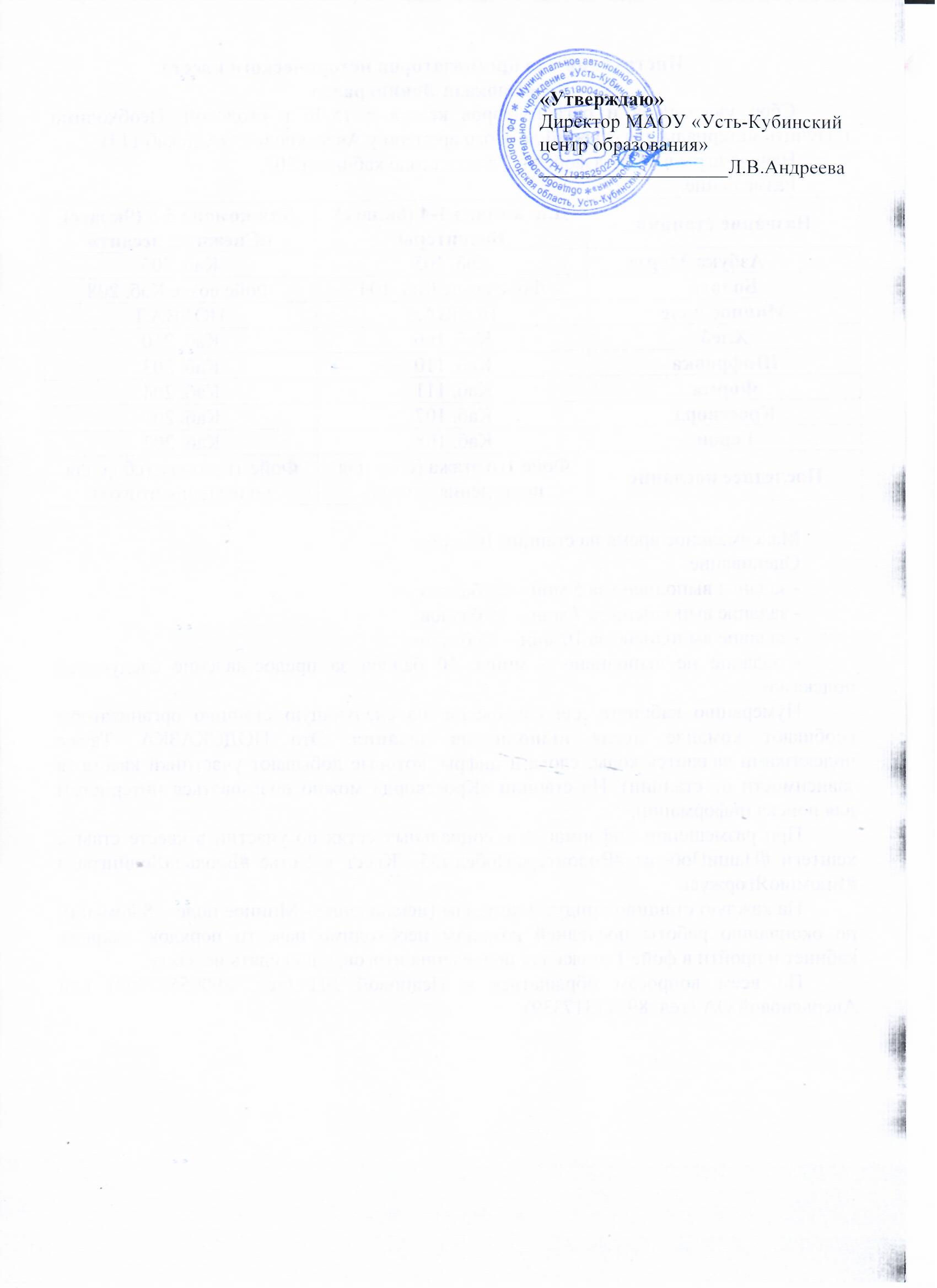 УчительПевцова Людмила НиколаевнаКатегория  ВысшаяКласс11 АВсего часов в год204Всего часов в неделю6      №п/пНазвание раздела (блока)Кол-во часов на изучение раздела (блока)Из них кол-во часов, отведенных на практическую часть и контроль (контрольная работа)1Повторение102, входная2Тригонометрические функции 2013Метод координат в пространстве. 1625Производная и её геометрический смысл1916Применение производной к исследованию функций2117Цилиндр, конус и шар. 1618Интеграл 1619Объемы тел 16110Комбинаторика.  Элементы теории вероятностей. Статистика.18111Комплексные числа10112Итоговое повторение курса математики402, итоговая№урокаДата проведенияТема урокаТема урокаТип урокаПланируемые результаты Планируемые результаты Виды/формыконтроля,КИМРаздел 1. Повторение курса алгебры и начал математического анализа 10 класса (10 часов)Основная цель – обобщить и систематизировать знания учащихся за курс 10 класса по алгебре и началам анализа.Раздел 1. Повторение курса алгебры и начал математического анализа 10 класса (10 часов)Основная цель – обобщить и систематизировать знания учащихся за курс 10 класса по алгебре и началам анализа.Раздел 1. Повторение курса алгебры и начал математического анализа 10 класса (10 часов)Основная цель – обобщить и систематизировать знания учащихся за курс 10 класса по алгебре и началам анализа.Раздел 1. Повторение курса алгебры и начал математического анализа 10 класса (10 часов)Основная цель – обобщить и систематизировать знания учащихся за курс 10 класса по алгебре и началам анализа.Раздел 1. Повторение курса алгебры и начал математического анализа 10 класса (10 часов)Основная цель – обобщить и систематизировать знания учащихся за курс 10 класса по алгебре и началам анализа.Раздел 1. Повторение курса алгебры и начал математического анализа 10 класса (10 часов)Основная цель – обобщить и систематизировать знания учащихся за курс 10 класса по алгебре и началам анализа.Раздел 1. Повторение курса алгебры и начал математического анализа 10 класса (10 часов)Основная цель – обобщить и систематизировать знания учащихся за курс 10 класса по алгебре и началам анализа.Раздел 1. Повторение курса алгебры и начал математического анализа 10 класса (10 часов)Основная цель – обобщить и систематизировать знания учащихся за курс 10 класса по алгебре и началам анализа.1.1 неделяДействительные числа.Комбинированный урокКомбинированный урокКомбинированный урокЗнать и понимать определение и свойства арифметического корня n-ой степени;  определение и свойства степени с рациональным и действительным показателями; Уметь решать иррациональные уравнения и неравенства различных видов.Текущий2.1 неделяСтепенная функция.Комбинированный урокКомбинированный урокКомбинированный урокЗнать и понимать определение и свойства арифметического корня n-ой степени;  определение и свойства степени с рациональным и действительным показателями; Уметь решать иррациональные уравнения и неравенства различных видов.Текущий3.1 неделяПоказательная  функция.Комбинированный урокКомбинированный урокКомбинированный урокЗнать определение показательной функции, ее свойства и график, основные приемы решения показательных уравнений и неравенств. Уметь решать показательные  уравнения и неравенства, применяя комбинацию нескольких алгоритмов.Текущий4.1 неделяЛогарифмическая функция.Комбинированный урокКомбинированный урокКомбинированный урокЗнать определение логарифмической функции, ее свойства и график, логарифма и  его свойства; основные приемы решения логарифмических уравнений и неравенств. Уметь выполнять преобразования выражений, содержащих логарифмы; решать логарифмические  уравнения и неравенства, применяя комбинацию нескольких алгоритмов.Текущий5.1 неделяТригонометрические фор мулыКомбинированный урокКомбинированный урокКомбинированный урокЗнать определения синуса, косинуса и тангенса угла; основные тригонометрические тождества. Уметь применять формулы при преобразовании тригонометрических выражений. Уметь решать тригонометрические уравнения различными методами.Текущий6. 1 неделяУпрощение тригонометрических выраженийКомбинированный урокКомбинированный урокКомбинированный урокЗнать определения синуса, косинуса и тангенса угла; основные тригонометрические тождества. Уметь применять формулы при преобразовании тригонометрических выражений. Уметь решать тригонометрические уравнения различными методами.Текущий72 неделяРешение тригонометрических уравненийКомбинированный урокКомбинированный урокКомбинированный урокЗнать определения синуса, косинуса и тангенса угла; основные тригонометрические тождества. Уметь применять формулы при преобразовании тригонометрических выражений. Уметь решать тригонометрические уравнения различными методами.Текущий82 неделяРешение тригонометрических неравенствКомбинированный урокКомбинированный урокКомбинированный урокЗнать определения синуса, косинуса и тангенса угла; основные тригонометрические тождества. Уметь применять формулы при преобразовании тригонометрических выражений. Уметь решать тригонометрические уравнения различными методами.Текущий9-102 неделяВходная контрольная работаУрок контроляУрок контроляУрок контроляУметь применять приобретенные знания, умения и навыки при выполнении письменных заданий.КИМРаздел 2. Тригонометрические функции (20 часов)Основная цель – изучить свойства тригонометрических функций, научить учащихся применять эти свойства при решении уравнений и неравенств, научить строить графики тригонометрических функций.Раздел 2. Тригонометрические функции (20 часов)Основная цель – изучить свойства тригонометрических функций, научить учащихся применять эти свойства при решении уравнений и неравенств, научить строить графики тригонометрических функций.Раздел 2. Тригонометрические функции (20 часов)Основная цель – изучить свойства тригонометрических функций, научить учащихся применять эти свойства при решении уравнений и неравенств, научить строить графики тригонометрических функций.Раздел 2. Тригонометрические функции (20 часов)Основная цель – изучить свойства тригонометрических функций, научить учащихся применять эти свойства при решении уравнений и неравенств, научить строить графики тригонометрических функций.Раздел 2. Тригонометрические функции (20 часов)Основная цель – изучить свойства тригонометрических функций, научить учащихся применять эти свойства при решении уравнений и неравенств, научить строить графики тригонометрических функций.Раздел 2. Тригонометрические функции (20 часов)Основная цель – изучить свойства тригонометрических функций, научить учащихся применять эти свойства при решении уравнений и неравенств, научить строить графики тригонометрических функций.Раздел 2. Тригонометрические функции (20 часов)Основная цель – изучить свойства тригонометрических функций, научить учащихся применять эти свойства при решении уравнений и неравенств, научить строить графики тригонометрических функций.Раздел 2. Тригонометрические функции (20 часов)Основная цель – изучить свойства тригонометрических функций, научить учащихся применять эти свойства при решении уравнений и неравенств, научить строить графики тригонометрических функций.11.(1)2 неделяОбласть определения и множество значений тригонометрических функций.Урок изучения нового материалаУрок изучения нового материалаУрок изучения нового материалаЗнать определение области определения и множества значений, в том числе тригонометрических функций.Уметь находить область определения и множество значений тригонометрических функций.Текущий12.(2)2 неделяНахождение области определения и множества значений тригонометрических функций.Урок совершенствования знаний, умений, навыковУрок совершенствования знаний, умений, навыковУрок совершенствования знаний, умений, навыковУметь находить область определения и множество значений тригонометрических функций.Текущий13.(3)3 неделяЧетность, нечетность, периодичность тригонометрических функций.Урок изучения нового материалаУрок изучения нового материалаУрок изучения нового материалаЗнать определение четности и нечетности функции, периодичности тригонометрических функций.Текущий14.(4)3 неделяОпределение четности, нечетности, периодичности тригонометрических функций.Урок совершенствования знаний, умений, навыковУрок совершенствования знаний, умений, навыковУрок совершенствования знаний, умений, навыковУметь находить период тригонометрических функций, исследовать их на четность и нечетность.Текущий15.(5)3 неделяРешение задач на применение четности, нечетности, периодичности тригонометрических функций.Комбинированный урокКомбинированный урокКомбинированный урокУметь находить период тригонометрических функций, исследовать их на четность и нечетность.Текущий16.(6) 3 неделяСвойства функции  и ее график.Урок изучения нового материалаУрок изучения нового материалаУрок изучения нового материалаЗнать понятие функции , схему исследования функции (ее свойства).Уметь строить график функции , находить по графику промежутки возрастания и убывания, промежутки постоянных знаков, наибольшее и наименьшее значение функции.Текущий17.(7)3 неделяГрафическое решение уравнений и неравенств.Урок совершенствования знаний, умений, навыковУрок совершенствования знаний, умений, навыковУрок совершенствования знаний, умений, навыковУметь строить график функции , находить по графику решения уравнений  и неравенств, принадлежащих данному промежутку.Текущий18. (8)3 неделяПреобразование графика функции .Урок совершенствования знаний, умений, навыковУрок совершенствования знаний, умений, навыковУрок совершенствования знаний, умений, навыковУметь совершать преобразования графика функции .Текущий19.(9)4 неделяСвойства функции  и ее график.Урок изучения нового материалаУрок изучения нового материалаУрок изучения нового материалаЗнать понятие функции , схему исследования функции (ее свойства).Уметь строить график функции , находить по графику промежутки возрастания и убывания, промежутки постоянных знаков, наибольшее и наименьшее значение функции.Текущий20. (10)4 неделяГрафическое решение уравнений и неравенств.Урок совершенствования знаний, умений, навыковУрок совершенствования знаний, умений, навыковУрок совершенствования знаний, умений, навыковУметь строить график функции , находить по графику решения уравнений  и неравенств, принадлежащих данному промежутку.Текущий21. (11)    4 неделяПреобразование графика функции .Урок совершенствования знаний, умений, навыковУрок совершенствования знаний, умений, навыковУрок совершенствования знаний, умений, навыковУметь совершать преобразования графика функции .Текущий22. (12)4 неделяСвойства функции  и её график.Урок изучения нового материалаУрок изучения нового материалаУрок изучения нового материалаЗнать понятие функции , схему исследования функции (ее свойства).Уметь строить график функции , находить по графику промежутки возрастания и убывания, промежутки постоянных знаков, наибольшее и наименьшее значение функции.Текущий23. (13)4 неделяГрафическое решение уравнений и неравенств.Урок совершенствования знаний, умений, навыковУрок совершенствования знаний, умений, навыковУрок совершенствования знаний, умений, навыковУметь строить график функции , находить по графику решения уравнений  и неравенств, принадлежащих данному промежутку.Текущий24. (14)4 неделяПреобразование графика функции .Урок совершенствования знаний, умений, навыковУрок совершенствования знаний, умений, навыковУрок совершенствования знаний, умений, навыковУметь совершать преобразования графика функции .Текущий25. (15)5 неделяСвойства функции y=ctg x и её график.Урок изучения нового материалаУрок изучения нового материалаУрок изучения нового материалаУметь совершать преобразования графика функции y=ctg x.Текущий26. (16)5 неделяОбратные тригонометрические функции.Урок изучения нового материалаУрок изучения нового материалаУрок изучения нового материалаЗнать, какие функции называются обратными тригонометрическими, графики и свойства тригонометрических функций.Уметь решать задачи с использованием свойств обратных тригонометрических функций.Текущий27. (17)5 неделяПреобразование выражений, содержащих обратные тригонометрические функции.Урок совершенствования знаний, умений, навыковУрок совершенствования знаний, умений, навыковУрок совершенствования знаний, умений, навыковУметь преобразовывать выражения, содержащие обратные тригонометрические функции, решать задачи с использованием свойств обратных тригонометрических функций.Текущий28. (18)5 неделяРешение задач по теме: «Тригонометрические функции»Комбинированный урокКомбинированный урокКомбинированный урокТекущий29. (19)5 неделяОбобщающий урок по теме: «Тригонометрические функции»Комбинированный урокКомбинированный урокКомбинированный урокУметь обобщать и  систематизировать знания по теме «Тригонометрические функции», владеть навыками самоанализа и самоконтроля.Текущий30. (20)5 неделяКонтрольная работа № 1 по теме: «Тригонометрические функции»Урок контроляУрок контроляУрок контроляУметь применять приобретенные знания, умения и навыки при выполнении письменных заданий.КИМРаздел 3.   Метод координат в пространстве. (16 часов)Основная цель –  сформировать умение учащихся применять векторно-координатный метод к решению задач на вычисление углов между прямыми и плоскостями и расстояний между двумя точками, от точки до плоскостиРаздел 3.   Метод координат в пространстве. (16 часов)Основная цель –  сформировать умение учащихся применять векторно-координатный метод к решению задач на вычисление углов между прямыми и плоскостями и расстояний между двумя точками, от точки до плоскостиРаздел 3.   Метод координат в пространстве. (16 часов)Основная цель –  сформировать умение учащихся применять векторно-координатный метод к решению задач на вычисление углов между прямыми и плоскостями и расстояний между двумя точками, от точки до плоскостиРаздел 3.   Метод координат в пространстве. (16 часов)Основная цель –  сформировать умение учащихся применять векторно-координатный метод к решению задач на вычисление углов между прямыми и плоскостями и расстояний между двумя точками, от точки до плоскостиРаздел 3.   Метод координат в пространстве. (16 часов)Основная цель –  сформировать умение учащихся применять векторно-координатный метод к решению задач на вычисление углов между прямыми и плоскостями и расстояний между двумя точками, от точки до плоскостиРаздел 3.   Метод координат в пространстве. (16 часов)Основная цель –  сформировать умение учащихся применять векторно-координатный метод к решению задач на вычисление углов между прямыми и плоскостями и расстояний между двумя точками, от точки до плоскостиРаздел 3.   Метод координат в пространстве. (16 часов)Основная цель –  сформировать умение учащихся применять векторно-координатный метод к решению задач на вычисление углов между прямыми и плоскостями и расстояний между двумя точками, от точки до плоскостиРаздел 3.   Метод координат в пространстве. (16 часов)Основная цель –  сформировать умение учащихся применять векторно-координатный метод к решению задач на вычисление углов между прямыми и плоскостями и расстояний между двумя точками, от точки до плоскости31. (1)6 неделяПрямоугольная система координат в пространствеУрок изучения нового материалаУрок изучения нового материалаУрок изучения нового материалаЗнать алгоритм разложения векторов по координатным векторам.Уметь строить точки по их координатам, находить координаты векторовТекущий32. (2)6 неделяКоординаты вектораЗнать  и понимать понятие координат вектора; правила действий над векторами с заданными координатами.Уметь находить координаты вектора,  выполнять действия над векторами, заданными координатамиТекущий6 неделяКоординаты вектора, правила действий над векторами.Знать  и понимать понятие координат вектора; правила действий над векторами с заданными координатами.Уметь находить координаты вектора,  выполнять действия над векторами, заданными координатамиТекущий33. (3)6 неделяКоллинеарные векторы, компланарные векторы.Урок изучения нового материалаУрок изучения нового материалаУрок изучения нового материалаЗнать признаки коллинеарных и компланарных векторов. Уметь доказывать коллинеарность и компланарность векторов.Текущий34. (4)6 неделяСвязь между координатами векторов и координатами точекУрок изучения нового материалаУрок изучения нового материалаУрок изучения нового материалаЗнать  и понимать понятие радиус-вектора точки; формулы координат вектора через координаты его конца и начала.Уметь находить координаты радиус-вектора, вектора по координатам его начала и конца.Текущий35. (5)6 неделяПростейшие задачи в координатахУрок совершенствования знаний, умений, навыковУрок совершенствования знаний, умений, навыковУрок совершенствования знаний, умений, навыковЗнать  и понимать координаты середины отрезка, длины вектора и расстояния между двумя точками.Уметь решать простейшие задачи в координатах и использовать их при решении более сложных задач.Текущий36. (6)6 неделяНахождение координаты середины отрезка, длины вектора, расстояния между двумя точками.Урок совершенствования знаний, умений, навыковУрок совершенствования знаний, умений, навыковУрок совершенствования знаний, умений, навыковЗнать  и понимать координаты середины отрезка, длины вектора и расстояния между двумя точками.Уметь решать простейшие задачи в координатах и использовать их при решении более сложных задач.Текущий37. (7)7 неделяРешение задач по теме: «Координаты точки и координаты вектора».Урок совершенствования знаний, умений, навыковУрок совершенствования знаний, умений, навыковУрок совершенствования знаний, умений, навыковУметь применять метод координат при решении задачТекущий38. (8)7 неделяКонтрольная работа № 2 по теме: «Координаты точки и координаты вектора»Урок контроляУрок контроляУрок контроляУметь применять все изученные формулы и теоремы при решении задач.КИМ39. (9)7 неделяУгол между векторами. Скалярное произведение векторов.Урок изучения нового материалаУрок изучения нового материалаУрок изучения нового материалаЗнать  и понимать что такое угол между векторами, определение скалярного произведения векторов; теорему о скалярном произведении двух векторов и ее следствия.Уметь находить угол между векторами; вычислять скалярное произведение векторов.Текущий40. (10)7 неделяСкалярное произведение векторов.Урок совершенствования знаний, умений, навыковУрок совершенствования знаний, умений, навыковУрок совершенствования знаний, умений, навыковЗнать  и понимать свойства скалярного произведения векторов.Уметь применять свойства скалярного произведения векторов при решении задач.Текущий41. (11)7 неделяВычисление углов между прямыми и плоскостями.Урок совершенствования знаний, умений, навыковУрок совершенствования знаний, умений, навыковУрок совершенствования знаний, умений, навыковЗнать понятие направляющего вектора.Уметь находить угол между прямой и плоскостью.Текущий42. (12)7 неделяУравнение плоскости.Урок изучения нового материалаУрок изучения нового материалаУрок изучения нового материалаЗнать  и понимать уравнение плоскость, координатных плоскостей.Уметь вычислять расстояние от точки до плоскости по данным координатам точки и уравнению плоскости.Текущий43. (13)     8 неделяЦентральная симметрия. Осевая симметрия. Зеркальная симметрия. Параллельный перенос. Преобразование подобия.Урок изучения нового материалаУрок изучения нового материалаУрок изучения нового материалаЗнать и понимать понятия движения в пространстве: осевая, центральная и зеркальная симметрии; параллельный перенос, поворот, свойства движения.Уметь строить образы геометрических фигур при симметриях, параллельном переносе.Текущий44 (14)8 неделяПостроение фигуры, симметричной относительно оси, центра, плоскости симметрии, при параллельном переносе.Урок совершенствования знаний, умений, навыковУрок совершенствования знаний, умений, навыковУрок совершенствования знаний, умений, навыковУметь строить образы геометрических фигур при симметриях, параллельном переносе.Текущий45. (15)8 неделяРешение задач по теме: «Скалярное произведение векторов. Движения».Урок совершенствования знаний, умений, навыковУрок совершенствования знаний, умений, навыковУрок совершенствования знаний, умений, навыковУметь обобщать и систематизировать знания по теме «Метод координат»Текущий46. (16)8 неделяКонтрольная работа №3 по теме: «Скалярное произведение векторов. Движения».Урок контроляУрок контроляУрок контроляУметь применять все изученные формулы и теоремы при решении задач.КИМРаздел 4. Производная и её геометрический смысл (19 часов)Основная цель – ввести понятие производной; научить находить производные с  помощью формул дифференцирования; научить находить уравнение касательной к графику функции.Раздел 4. Производная и её геометрический смысл (19 часов)Основная цель – ввести понятие производной; научить находить производные с  помощью формул дифференцирования; научить находить уравнение касательной к графику функции.Раздел 4. Производная и её геометрический смысл (19 часов)Основная цель – ввести понятие производной; научить находить производные с  помощью формул дифференцирования; научить находить уравнение касательной к графику функции.Раздел 4. Производная и её геометрический смысл (19 часов)Основная цель – ввести понятие производной; научить находить производные с  помощью формул дифференцирования; научить находить уравнение касательной к графику функции.Раздел 4. Производная и её геометрический смысл (19 часов)Основная цель – ввести понятие производной; научить находить производные с  помощью формул дифференцирования; научить находить уравнение касательной к графику функции.Раздел 4. Производная и её геометрический смысл (19 часов)Основная цель – ввести понятие производной; научить находить производные с  помощью формул дифференцирования; научить находить уравнение касательной к графику функции.Раздел 4. Производная и её геометрический смысл (19 часов)Основная цель – ввести понятие производной; научить находить производные с  помощью формул дифференцирования; научить находить уравнение касательной к графику функции.Раздел 4. Производная и её геометрический смысл (19 часов)Основная цель – ввести понятие производной; научить находить производные с  помощью формул дифференцирования; научить находить уравнение касательной к графику функции.47. (1)8 неделяПонятие производной.Урок изучения нового материалаУрок изучения нового материалаУрок изучения нового материалаЗнать определение и обозначение производной, Иметь представление  о механическом смысле производной.Уметь использовать определение производной при нахождении производных элементарных функций.Текущий48. (2)8 неделяАлгоритм нахождения производной.Урок изучения нового материалаУрок изучения нового материалаУрок изучения нового материалаУметь использовать определение производной при нахождении производных элементарных функций, находить мгновенную скорость по заданному закону движения.Текущий49. (3)9 неделяРешение задач на нахождение производной.Урок совершенствования знаний, умений, навыковУрок совершенствования знаний, умений, навыковУрок совершенствования знаний, умений, навыковУметь использовать определение производной при нахождении производных элементарных функций, находить мгновенную скорость по заданному закону движения.Текущий50. (4)9 неделяПроизводная степенной функции. Урок изучения нового материалаУрок изучения нового материалаУрок изучения нового материалаЗнать формулы производных степенной функции у=хn, nR  и у=(kх+p)n, nR .Уметь находить производные степенной функции. Текущий51. (5)9 неделяПравило вычисления производной степенной функцииУрок совершенствования знаний, умений, навыковУрок совершенствования знаний, умений, навыковУрок совершенствования знаний, умений, навыковУметь находить производные степенной функции.Текущий52. (6)9 неделяВычисление производной степенной функцииУрок совершенствования знаний, умений, навыковУрок совершенствования знаний, умений, навыковУрок совершенствования знаний, умений, навыковУметь находить производные степенной функции.Текущий53. (7)9 неделяПравила дифференцирования.Урок изучения нового материалаУрок изучения нового материалаУрок изучения нового материалаЗнать правила нахождения производных суммы, произведения и частного.Уметь применять правила дифференцирования при решении задач.Текущий54. (8)9 неделяРешение упражнений на применение правил дифференцирования.Урок совершенствования знаний, умений, навыковУрок совершенствования знаний, умений, навыковУрок совершенствования знаний, умений, навыковЗнать правила нахождения производных суммы, произведения и частного.Уметь находить значения производных функций; решать неравенства методом интервалов.Текущий55. (9)10 неделяПравила дифференцирования сложной функции.Урок изучения нового материалаУрок изучения нового материалаУрок изучения нового материалаЗнать правила нахождения производной сложной функции.Уметь находить производную сложной функции.56. (10)10 неделяПроизводные некоторых элементарных функций.Урок изучения нового материалаУрок изучения нового материалаУрок изучения нового материалаЗнать определение элементарных функций, формулы производных показательной, логарифмической, тригонометрических функций. Уметь применять правила дифференцирования и таблицу производных элементарных функций при решении задач.Текущий57. (11)10 неделяНахождение производных некоторых элементарных функций.Урок совершенствования знаний, умений, навыковУрок совершенствования знаний, умений, навыковУрок совершенствования знаний, умений, навыковУметь применять правила дифференцирования и таблицу производных элементарных функций при решении задач.Текущий58. (12)10 неделяПервый замечательный предел.Урок изучения нового материалаУрок изучения нового материалаУрок изучения нового материалаУметь применять правила дифференцирования и таблицу производных элементарных функций при решении задач.Текущий59. (13)10 неделяГеометрический смысл производной.Урок изучения нового материалаУрок изучения нового материалаУрок изучения нового материалаЗнать, что называют угловым коэффициентом прямой, углом между прямой и осью Ох; в чем состоит геометрический смысл производной, Уметь применять теоретический материал на практике.Знать, как составлять уравнение касательной к графику функции; способ построения касательной к параболе.Уметь записывать уравнение касательной к графику функции f(x) в точке.Текущий60. (14)10 неделяУгловой коэффициент прямой, угол между прямой и осью Ох.Урок изучения нового материалаУрок изучения нового материалаУрок изучения нового материалаЗнать, что называют угловым коэффициентом прямой, углом между прямой и осью Ох; в чем состоит геометрический смысл производной, Уметь применять теоретический материал на практике.Знать, как составлять уравнение касательной к графику функции; способ построения касательной к параболе.Уметь записывать уравнение касательной к графику функции f(x) в точке.Текущий61. (15)11 неделяКасательная к графику функции, геометрический смысл производной.Урок изучения нового материалаУрок изучения нового материалаУрок изучения нового материалаЗнать, что называют угловым коэффициентом прямой, углом между прямой и осью Ох; в чем состоит геометрический смысл производной, Уметь применять теоретический материал на практике.Знать, как составлять уравнение касательной к графику функции; способ построения касательной к параболе.Уметь записывать уравнение касательной к графику функции f(x) в точке.Текущий62. (16)11 неделяУравнение касательной к графику дифференцируемой функции в точке.Урок изучения нового материалаУрок изучения нового материалаУрок изучения нового материалаЗнать, что называют угловым коэффициентом прямой, углом между прямой и осью Ох; в чем состоит геометрический смысл производной, Уметь применять теоретический материал на практике.Знать, как составлять уравнение касательной к графику функции; способ построения касательной к параболе.Уметь записывать уравнение касательной к графику функции f(x) в точке.Текущий63. (17)11 неделяРешение задач по теме: «Производная и ее геометрический смысл».Урок совершенствования знаний, умений, навыковУрок совершенствования знаний, умений, навыковУрок совершенствования знаний, умений, навыковУметь обобщать и  систематизировать знания по теме «Производная и ее геометрический смысл», владеть навыками самоанализа и самоконтроля.Текущий64. (18)11 неделяОбобщающий урок  по теме: «Производная и ее геометрический смысл».Урок совершенствования знаний, умений, навыковУрок совершенствования знаний, умений, навыковУрок совершенствования знаний, умений, навыковУметь обобщать и  систематизировать знания по теме «Производная и ее геометрический смысл», владеть навыками самоанализа и самоконтроля.Текущий65. (19)11 неделяКонтрольная работа № 4 по теме: «Производная и ее геометрический смысл».Урок контроляУрок контроляУрок контроляУметь применять приобретенные знания, умения и навыки при выполнении письменных заданий.КИМРаздел 5.   Применение производной к исследованию функций(21 час)Основная цель – показать возможности производной в исследовании свойств функций и построении их графиков.Раздел 5.   Применение производной к исследованию функций(21 час)Основная цель – показать возможности производной в исследовании свойств функций и построении их графиков.Раздел 5.   Применение производной к исследованию функций(21 час)Основная цель – показать возможности производной в исследовании свойств функций и построении их графиков.Раздел 5.   Применение производной к исследованию функций(21 час)Основная цель – показать возможности производной в исследовании свойств функций и построении их графиков.Раздел 5.   Применение производной к исследованию функций(21 час)Основная цель – показать возможности производной в исследовании свойств функций и построении их графиков.Раздел 5.   Применение производной к исследованию функций(21 час)Основная цель – показать возможности производной в исследовании свойств функций и построении их графиков.Раздел 5.   Применение производной к исследованию функций(21 час)Основная цель – показать возможности производной в исследовании свойств функций и построении их графиков.Раздел 5.   Применение производной к исследованию функций(21 час)Основная цель – показать возможности производной в исследовании свойств функций и построении их графиков.66. (1)11 неделяВозрастание и убывание функции.Урок изучения нового материалаУрок изучения нового материалаУрок изучения нового материалаЗнать достаточный признак убывания (возрастания) функции, теорему Лагранжа, понятия «промежутки монотонности функции».Уметь находить по графику промежутки возрастания и убывания функции; находить интервалы монотонности функции, заданной аналитически, исследуя знаки её производной.Текущий12 неделяТеорема Лагранжа, достаточное условие возрастания функции; Комбинированный урокКомбинированный урокКомбинированный урокЗнать достаточный признак убывания (возрастания) функции, теорему Лагранжа, понятия «промежутки монотонности функции».Уметь находить по графику промежутки возрастания и убывания функции; находить интервалы монотонности функции, заданной аналитически, исследуя знаки её производной.Текущий67. (2)12 неделяПромежутки монотонности.Комбинированный урокКомбинированный урокКомбинированный урокУметь применять производную к нахождению промежутков возрастания и убывания функции.Текущий68. (3)12 неделяЭкстремумы функции.Урок изучения нового материалаУрок изучения нового материалаУрок изучения нового материалаЗнать определения точек максимума и минимума, стационарных и критических точек; необходимые и достаточные условия экстремума функции.             Уметь применять необходимые и достаточные условия экстремума для нахождения точек экстремума функции, находить экстремумы функции, точки экстремума, определять их по графику.Текущий69. (4)12 неделяТеорема Ферма, стационарная точка, критическая точка.Комбинированный урокКомбинированный урокКомбинированный урокЗнать определения точек максимума и минимума, стационарных и критических точек; необходимые и достаточные условия экстремума функции.             Уметь применять необходимые и достаточные условия экстремума для нахождения точек экстремума функции, находить экстремумы функции, точки экстремума, определять их по графику.Текущий70. (5)12 неделяНеобходимое и достаточное условие существования точек экстремума.Комбинированный урокКомбинированный урокКомбинированный урокЗнать определения точек максимума и минимума, стационарных и критических точек; необходимые и достаточные условия экстремума функции.             Уметь применять необходимые и достаточные условия экстремума для нахождения точек экстремума функции, находить экстремумы функции, точки экстремума, определять их по графику.Текущий71. (6)12 неделяПрименение производной к построению графиков функций.Урок изучения нового материалаУрок изучения нового материалаУрок изучения нового материалаЗнать какие свойства функций исследуются с помощью производной.Уметь строить график функции с помощью производной.Текущий72. (7)12 неделяСхема исследования функции.Комбинированный урокКомбинированный урокКомбинированный урокЗнать метод построения графика четной (нечетной) функции.Уметь проводить исследования функции и строить ее график.Текущий73. (8)13 неделяИсследования функции.Урок совершенствования знаний, умений, навыковУрок совершенствования знаний, умений, навыковУрок совершенствования знаний, умений, навыковЗнать общую схему исследования функции.Уметь проводить исследования функции и строить ее график.Текущий74. (9)13 неделяИсследования функции.Урок совершенствования знаний, умений, навыковУрок совершенствования знаний, умений, навыковУрок совершенствования знаний, умений, навыковЗнать общую схему исследования функции.Уметь проводить исследования функции и строить ее график.Текущий75. (10)13 неделяНаибольшее и наименьшее значения функции.Урок изучения нового материалаУрок изучения нового материалаУрок изучения нового материалаЗнать алгоритм нахождения наибольшего и наименьшего значений функции на отрезке [a;b] и на интервале.Уметь применять правило нахождения наибольшего и наименьшего значений функции на отрезке и на интервале.Текущий76. (11)13 неделяНаибольшее значения функции, наименьшее значения функции на отрезке и на интервале.Урок совершенствования знаний, умений, навыковУрок совершенствования знаний, умений, навыковУрок совершенствования знаний, умений, навыковЗнать алгоритм нахождения наибольшего и наименьшего значений функции на отрезке [a;b] и на интервале.Уметь применять правило нахождения наибольшего и наименьшего значений функции на отрезке и на интервале.Текущий77. (12)13 неделяНахождение наибольшего и наименьшего значения функции.Урок совершенствования знаний, умений, навыковУрок совершенствования знаний, умений, навыковУрок совершенствования знаний, умений, навыковЗнать алгоритм нахождения наибольшего и наименьшего значений функции на отрезке [a;b] и на интервале.Уметь применять правило нахождения наибольшего и наименьшего значений функции на отрезке и на интервале.Текущий78. (13)13 неделяРешение задач на нахождение наибольшего и наименьшего значения функции.Урок совершенствования знаний, умений, навыковУрок совершенствования знаний, умений, навыковУрок совершенствования знаний, умений, навыковЗнать алгоритм нахождения наибольшего и наименьшего значений функции на отрезке [a;b] и на интервале.Уметь применять правило нахождения наибольшего и наименьшего значений функции на отрезке и на интервале.Текущий79. (14)14 неделяРешение задач на нахождение наибольшего и наименьшего значения функции.Урок совершенствования знаний, умений, навыковУрок совершенствования знаний, умений, навыковУрок совершенствования знаний, умений, навыковЗнать алгоритм нахождения наибольшего и наименьшего значений функции на отрезке [a;b] и на интервале.Уметь применять правило нахождения наибольшего и наименьшего значений функции на отрезке и на интервале.Текущий80. (15)14 неделяВыпуклость графика функции, точки перегиба.Урок изучения нового материалаУрок изучения нового материалаУрок изучения нового материалаУметь определять интервалы выпуклости и вогнутости функции, находить точки перегиба.Текущий81. (16)14 неделяПроизводная первого и второго порядка.Урок изучения нового материалаУрок изучения нового материалаУрок изучения нового материалаУметь определять интервалы выпуклости и вогнутости функции, находить точки перегиба.Текущий82. (17)14 неделяВыпуклость, вогнутость, интервалы выпуклости и вогнутостиКомбинированный урокКомбинированный урокКомбинированный урокУметь определять интервалы выпуклости и вогнутости функции, находить точки перегиба.Текущий83. (18)14 неделяТочки перегиба.Комбинированный урокКомбинированный урокКомбинированный урокУметь определять интервалы выпуклости и вогнутости функции, находить точки перегиба.Текущий84. (19)14 неделяРешение задач по теме: «Применение производной к исследованию функций»Урок совершенствования знаний, умений, навыковУрок совершенствования знаний, умений, навыковУрок совершенствования знаний, умений, навыковУметь обобщать и  систематизировать знания по теме «Применение производной к исследованию функций», владеть навыками самоанализа и самоконтроля.Текущий85. (20)15 неделяОбобщающий урок по теме: «Применение производной к исследованию функций»Урок совершенствования знаний, умений, навыковУрок совершенствования знаний, умений, навыковУрок совершенствования знаний, умений, навыковУметь обобщать и  систематизировать знания по теме «Применение производной к исследованию функций», владеть навыками самоанализа и самоконтроля.Текущий86. (21)15 неделяКонтрольная работа № 5  по теме: «Применение производной к исследованию функций»Урок контроляУрок контроляУрок контроляУметь применять приобретенные знания, умения и навыки при выполнении письменных заданий.КИМРаздел 6.   Цилиндр, конус и шар. (16 часов)Основная цель: дать учащимся систематические сведения об основных телах вращения – цилиндре, конусе, сфере, шаре.Раздел 6.   Цилиндр, конус и шар. (16 часов)Основная цель: дать учащимся систематические сведения об основных телах вращения – цилиндре, конусе, сфере, шаре.Раздел 6.   Цилиндр, конус и шар. (16 часов)Основная цель: дать учащимся систематические сведения об основных телах вращения – цилиндре, конусе, сфере, шаре.Раздел 6.   Цилиндр, конус и шар. (16 часов)Основная цель: дать учащимся систематические сведения об основных телах вращения – цилиндре, конусе, сфере, шаре.Раздел 6.   Цилиндр, конус и шар. (16 часов)Основная цель: дать учащимся систематические сведения об основных телах вращения – цилиндре, конусе, сфере, шаре.Раздел 6.   Цилиндр, конус и шар. (16 часов)Основная цель: дать учащимся систематические сведения об основных телах вращения – цилиндре, конусе, сфере, шаре.Раздел 6.   Цилиндр, конус и шар. (16 часов)Основная цель: дать учащимся систематические сведения об основных телах вращения – цилиндре, конусе, сфере, шаре.Раздел 6.   Цилиндр, конус и шар. (16 часов)Основная цель: дать учащимся систематические сведения об основных телах вращения – цилиндре, конусе, сфере, шаре.87. (1)15 неделяПонятие цилиндра. Урок изучения нового материалаУрок изучения нового материалаУрок изучения нового материалаИметь представление о цилиндре.Уметь различать в окружающем мире предметы-цилиндры, выполнять чертежи по условию задачи, находить площадь осевого сечения цилиндра, строить осевое сечение цилиндра.Текущий88. (2)15 неделяПлощадь поверхности цилиндра.Урок изучения нового материалаУрок изучения нового материалаУрок изучения нового материалаЗнать формулы площади боковой и полной поверхности цилиндра.Уметь применять формулы при решении задач.Текущий89. (3)15 неделяРешение задач по теме «Цилиндр».Урок совершенствования знаний, умений, навыковУрок совершенствования знаний, умений, навыковУрок совершенствования знаний, умений, навыковУметь применять все изученные формулы и теоремы при решении задач.Текущий90. (4)15 неделяПонятие конуса. Урок изучения нового материалаУрок изучения нового материалаУрок изучения нового материалаЗнать элементы конуса: вершина, ось, образующая, основание.Уметь выполнять построения конуса и его сечения, находить неизвестные элементы.Текущий91. (5)16 неделяПлощадь поверхности конусаУрок изучения нового материалаУрок изучения нового материалаУрок изучения нового материалаЗнать формулы площади боковой и полной поверхности конуса.Уметь применять формулы при решении задач.Текущий92. (6)16 неделяУсеченный конус.Урок изучения нового материалаУрок изучения нового материалаУрок изучения нового материалаЗнать элементы усеченного конуса. Уметь распознавать усеченный конус на моделях, изображать на чертежах.Текущий93. (7)16 неделяРешение задач по теме «Конус».Урок совершенствования знаний, умений, навыковУрок совершенствования знаний, умений, навыковУрок совершенствования знаний, умений, навыковУметь применять все изученные формулы и теоремы при решении задач.Текущий94. (8)16 неделяСфера и шар. Уравнение сферы.Урок изучения нового материалаУрок изучения нового материалаУрок изучения нового материалаЗнать определение сферы и шара. Уметь составлять уравнение сферы по координатам точек.Текущий95. (9)16 неделяВзаимное расположение сферы и плоскости.Урок изучения нового материалаУрок изучения нового материалаУрок изучения нового материалаУметь определять взаимное расположение сферы и плоскости.Текущий96. (10)16 неделяКасательная плоскость к сфере.Урок изучения нового материалаУрок изучения нового материалаУрок изучения нового материалаЗнать определение касательной плоскости к сфере; свойство касательной плоскости.Уметь применять теорию при решении задач.Текущий97.  (11)17 неделяПлощадь сферы.Урок изучения нового материалаУрок изучения нового материалаУрок изучения нового материалаЗнать формулу площади сферы.Уметь применять формулу при решении задач.Текущий98. (12)17 неделяВзаимное расположение сферы и прямой. Урок изучения нового материалаУрок изучения нового материалаУрок изучения нового материалаУметь определять взаимное расположение сферы и прямой.Текущий99. (13)17 неделяСфера, вписанная в цилиндрическую поверхность. Сфера, вписанная в коническую поверхность.Урок изучения нового материалаУрок изучения нового материалаУрок изучения нового материалаЗнать определения сферы, вписанной в цилиндрическую и коническую поверхности.Уметь выполнять рисунки с комбинацией круглых тел и многогранниковТекущий100 (14)17 неделяСечения цилиндрической поверхности. Сечения конической поверхности.Урок изучения нового материалаУрок изучения нового материалаУрок изучения нового материалаЗнать, какая фигура получится при сечении цилиндрической и конической поверхностей.Уметь строить сечения цилиндрической и конической поверхностей.Текущий101. (15)17 неделяРешение задач по теме «Цилиндр, конус и шар». Урок совершенствования знаний, умений, навыковУрок совершенствования знаний, умений, навыковУрок совершенствования знаний, умений, навыковУметь решать типовые задачи по теме, использовать полученные знания для исследования несложных практических ситуаций.Текущий102. (16)17 неделяКонтрольная работа №6 по теме: «Цилиндр, конус и шар»Урок контроляУрок контроляУрок контроляУметь применять все изученные формулы и теоремы при решении задач.КИМРаздел 7.   Интеграл (16 часов)Основная цель – познакомить с понятием интеграла и интегрированием как операцией, обратной дифференцированиюРаздел 7.   Интеграл (16 часов)Основная цель – познакомить с понятием интеграла и интегрированием как операцией, обратной дифференцированиюРаздел 7.   Интеграл (16 часов)Основная цель – познакомить с понятием интеграла и интегрированием как операцией, обратной дифференцированиюРаздел 7.   Интеграл (16 часов)Основная цель – познакомить с понятием интеграла и интегрированием как операцией, обратной дифференцированиюРаздел 7.   Интеграл (16 часов)Основная цель – познакомить с понятием интеграла и интегрированием как операцией, обратной дифференцированиюРаздел 7.   Интеграл (16 часов)Основная цель – познакомить с понятием интеграла и интегрированием как операцией, обратной дифференцированиюРаздел 7.   Интеграл (16 часов)Основная цель – познакомить с понятием интеграла и интегрированием как операцией, обратной дифференцированиюРаздел 7.   Интеграл (16 часов)Основная цель – познакомить с понятием интеграла и интегрированием как операцией, обратной дифференцированию103. (1)18 неделяПервообразная.Урок изучения нового материалаУрок изучения нового материалаУрок изучения нового материалаЗнать определение первообразной, основное свойство первообразной.Уметь проверять, является ли данная функция F первообразной для другой заданной функции f на данном промежутке.Текущий104. (2)18 неделяОсновное свойство первообразной.Урок совершенствования знаний, умений, навыковУрок совершенствования знаний, умений, навыковУрок совершенствования знаний, умений, навыковУметь  находить первообразную график которой проходит через данную точку.Текущий105. (3)18 неделяПравила нахождения первообразных.Урок изучения нового материалаУрок изучения нового материалаУрок изучения нового материалаЗнать таблицу первообразных, правила интегрирования.Уметь находить первообразные функций в случаях, непосредственно сводящихся к применению таблицы первообразных и правил интегрирования.Текущий106. (4)18 неделяТаблица первообразных. Правила интегрирования.Комбинированный урокКомбинированный урокКомбинированный урокУметь находить первообразные функций в случаях, непосредственно сводящихся к применению таблицы первообразных и правил интегрирования.Текущий107. (5)18 неделяКриволинейная трапеция.Урок изучения нового материалаУрок изучения нового материалаУрок изучения нового материалаЗнать, какую фигуру называют криволинейной трапецией, формулу вычисления площади криволинейной трапеции, определение интеграла, формулу Ньютона-Лейбница.Уметь изображать криволинейную трапецию, ограниченную заданными кривыми, находить площадь криволинейной трапеции.Текущий108. (6)18 неделяФормула площади криволинейной трапеции. Урок изучения нового материалаУрок изучения нового материалаУрок изучения нового материалаУметь изображать криволинейную трапецию, ограниченную заданными кривыми, находить площадь криволинейной трапеции.Текущий109. (7)19 неделяИнтеграл. Формула Ньютона-Лейбница.Комбинированный урокКомбинированный урокКомбинированный урокУметь изображать криволинейную трапецию, ограниченную заданными кривыми, находить площадь криволинейной трапеции.Текущий110. (8)19 неделяВычисление интегралов. Комбинированный урокКомбинированный урокКомбинированный урокЗнать простейшие правила интегрирования, таблицу первообразных.Уметь вычислять интегралы.Текущий111. (9)19 неделяВычисление площадей с помощью интегралов.Комбинированный урокКомбинированный урокКомбинированный урокЗнать формулы нахождения площади фигуры, знать, в каких случаях они применяются.Уметь находить площади фигур, ограниченных графиками различных функций.Текущий112. (10)19 неделяРешение задач на вычисление площадей с помощью интегралов.Урок совершенствования знаний, умений, навыковУрок совершенствования знаний, умений, навыковУрок совершенствования знаний, умений, навыковЗнать формулы нахождения площади фигуры, знать, в каких случаях они применяются.Уметь находить площади фигур, ограниченных графиками различных функций.Текущий113. (11)19 неделяПрименение производной и интеграла к решению практических задач.Комбинированный урокКомбинированный урокКомбинированный урокЗнать определение дифференциального уравнения,  уравнения гармонического колебания,применение первообразной и интеграла при решении задач по физике, химии, биологии, геометрии. Уметь решать простейшие дифференциальные уравнения.Текущий114. (12)19 неделяДифференциальное уравнение.Комбинированный урокКомбинированный урокКомбинированный урокЗнать определение дифференциального уравнения,  уравнения гармонического колебания,применение первообразной и интеграла при решении задач по физике, химии, биологии, геометрии. Уметь решать простейшие дифференциальные уравнения.Текущий115. (13)20 неделяГармонические колебания.Комбинированный урокКомбинированный урокКомбинированный урокЗнать определение дифференциального уравнения,  уравнения гармонического колебания,применение первообразной и интеграла при решении задач по физике, химии, биологии, геометрии. Уметь решать простейшие дифференциальные уравнения.Текущий116. (14)20 неделяРешение задач по теме: «Интеграл»Урок совершенствования знаний, умений, навыковУрок совершенствования знаний, умений, навыковУрок совершенствования знаний, умений, навыковУметь обобщать и  систематизировать знания по теме «Интеграл», владеть навыками самоанализа и самоконтроля.Текущий117. (15)20 неделяОбобщающий урок  по теме: «Интеграл»Комбинированный урокКомбинированный урокКомбинированный урокУметь обобщать и  систематизировать знания по теме «Интеграл», владеть навыками самоанализа и самоконтроля.Текущий118. (16)20 неделяКонтрольная работа № 7   по теме: «Интеграл»Урок контроляУрок контроляУрок контроляУметь применять приобретенные знания, умения и навыки при выполнении письменных заданий.КИМРаздел  8.   Объемы тел (16 часов)Основная цель: понятие объема тел и вывести формулы для вычисления объемов основных многогранников и круглых тел, изученных в курсе стереометрии Раздел  8.   Объемы тел (16 часов)Основная цель: понятие объема тел и вывести формулы для вычисления объемов основных многогранников и круглых тел, изученных в курсе стереометрии Раздел  8.   Объемы тел (16 часов)Основная цель: понятие объема тел и вывести формулы для вычисления объемов основных многогранников и круглых тел, изученных в курсе стереометрии Раздел  8.   Объемы тел (16 часов)Основная цель: понятие объема тел и вывести формулы для вычисления объемов основных многогранников и круглых тел, изученных в курсе стереометрии Раздел  8.   Объемы тел (16 часов)Основная цель: понятие объема тел и вывести формулы для вычисления объемов основных многогранников и круглых тел, изученных в курсе стереометрии Раздел  8.   Объемы тел (16 часов)Основная цель: понятие объема тел и вывести формулы для вычисления объемов основных многогранников и круглых тел, изученных в курсе стереометрии Раздел  8.   Объемы тел (16 часов)Основная цель: понятие объема тел и вывести формулы для вычисления объемов основных многогранников и круглых тел, изученных в курсе стереометрии Раздел  8.   Объемы тел (16 часов)Основная цель: понятие объема тел и вывести формулы для вычисления объемов основных многогранников и круглых тел, изученных в курсе стереометрии 119. (1)20 неделяПонятие объема. Объем прямоугольного параллелепипеда.Урок изучения нового материалаУрок изучения нового материалаУрок изучения нового материалаЗнать формулы объема прямоугольного параллелепипеда.Уметь находить объем куба и объем прямоугольного параллелепипеда.Текущий120. (2)20 неделя Решение задач на нахождение объема прямоугольного параллелепипеда.Урок совершенствования знаний, умений, навыковУрок совершенствования знаний, умений, навыковУрок совершенствования знаний, умений, навыковУметь решать задачи с использованием формулы объема прямоугольного параллелепипеда.Текущий121. (3)21 неделяОбъем прямой призмы.Урок изучения нового материалаУрок изучения нового материалаУрок изучения нового материалаЗнать теорему об объеме прямой призмы.Уметь решать задачи с использованием формулы объема прямой призмы.Текущий122. (4)21 неделяОбъем цилиндра.Урок изучения нового материалаУрок изучения нового материалаУрок изучения нового материалаЗнать формулу объема цилиндра.Уметь решать задачи с использованием формулы объема цилиндра.Текущий123. (5)21 неделяРешение задач на нахождение объема прямой призмы и цилиндра.Урок совершенствования знаний, умений, навыковУрок совершенствования знаний, умений, навыковУрок совершенствования знаний, умений, навыковУметь применять все изученные формулы и теоремы при решении задач.Текущий124. (6)21 неделяВычисление объемов тел с помощью определенного интеграла. Урок изучения нового материалаУрок изучения нового материалаУрок изучения нового материалаЗнать метод вычисления объема через определенный интеграл.Уметь находить объемы тел с помощью определенного интеграла.Текущий125. (7)21 неделяОбъем наклонной призмы.Урок изучения нового материалаУрок изучения нового материалаУрок изучения нового материалаЗнать формулу объема наклонной призмы.Уметь находить объем наклонной призмы.Текущий126. (8)21 неделяОбъем пирамиды.Урок изучения нового материалаУрок изучения нового материалаУрок изучения нового материалаЗнать формулу объема пирамиды.Уметь находить объем пирамиды.Текущий127. (9)22 неделяОбъем конуса.Урок изучения нового материалаУрок изучения нового материалаУрок изучения нового материалаЗнать формулу объема конуса, усеченного конуса.Уметь находить объем конуса и усеченного конуса.Текущий128. (10)22 неделяРешение задач на нахождение объема наклонной призмы, пирамиды и конусаУрок совершенствования знаний, умений, навыковУрок совершенствования знаний, умений, навыковУрок совершенствования знаний, умений, навыковЗнать формулы объемов.Уметь вычислять объемы многогранников и тел вращения.Текущий130. (11)22 неделяОбъем шараУрок изучения нового материалаУрок изучения нового материалаУрок изучения нового материалаЗнать формулу объема шара.Уметь выводить формулу с помощью определенного интеграла и использовать ее при решении задачТекущий131. (12)22 неделяОбъем шарового сегмента, шарового слоя и шарового сектораУрок изучения нового материалаУрок изучения нового материалаУрок изучения нового материалаИметь представление о шаровом сегменте, шаровом секторе, слое.Знать формулы объемов этих тел.Уметь решать задачи на нахождение объемов шарового слоя, сектора, сегмента.Текущий132. (13)22 неделяРешение задач на нахождение объема шарового сегмента, шарового слоя и шарового сектораУрок совершенствования знаний, умений, навыковУрок совершенствования знаний, умений, навыковУрок совершенствования знаний, умений, навыковУметь решать задачи на нахождение объемов шарового слоя, сектора, сегмента.Текущий133. (14)23 неделяПлощадь сферыКомбинированный урокКомбинированный урокКомбинированный урокЗнать формулу площади сферы. Уметь выводить формулу площади сферы, решать задачи, используя эту формулу.Текущий134. (15)23 неделяРешение задач по теме: «Объемы тел»Комбинированный урокКомбинированный урокКомбинированный урокЗнать формулы объемов шара, шарового сегмента, сектора, слоя.Уметь вычислять объемы тел вращения.Текущий135. (16)23 неделяКонтрольная работа№ 8  по теме: «Объемы тел»Урок контроляУрок контроляУрок контроляУметь применять все изученные формулы и теоремы при решении задач.КИМРаздел 9.    Комбинаторика.  Элементы теории вероятностей.   Статистика   (18 часов)Основная цель – сформировать понятие вероятности случайного независимого события; научить решать задачи на применение теоремы о вероятности суммы двух несовместимых событий и на нахождение вероятности произведения двух независимых событий. – развить комбинаторное мышление учащихся; познакомить с теорией соединений; обосновать формулу бинома Ньютона.Раздел 9.    Комбинаторика.  Элементы теории вероятностей.   Статистика   (18 часов)Основная цель – сформировать понятие вероятности случайного независимого события; научить решать задачи на применение теоремы о вероятности суммы двух несовместимых событий и на нахождение вероятности произведения двух независимых событий. – развить комбинаторное мышление учащихся; познакомить с теорией соединений; обосновать формулу бинома Ньютона.Раздел 9.    Комбинаторика.  Элементы теории вероятностей.   Статистика   (18 часов)Основная цель – сформировать понятие вероятности случайного независимого события; научить решать задачи на применение теоремы о вероятности суммы двух несовместимых событий и на нахождение вероятности произведения двух независимых событий. – развить комбинаторное мышление учащихся; познакомить с теорией соединений; обосновать формулу бинома Ньютона.Раздел 9.    Комбинаторика.  Элементы теории вероятностей.   Статистика   (18 часов)Основная цель – сформировать понятие вероятности случайного независимого события; научить решать задачи на применение теоремы о вероятности суммы двух несовместимых событий и на нахождение вероятности произведения двух независимых событий. – развить комбинаторное мышление учащихся; познакомить с теорией соединений; обосновать формулу бинома Ньютона.Раздел 9.    Комбинаторика.  Элементы теории вероятностей.   Статистика   (18 часов)Основная цель – сформировать понятие вероятности случайного независимого события; научить решать задачи на применение теоремы о вероятности суммы двух несовместимых событий и на нахождение вероятности произведения двух независимых событий. – развить комбинаторное мышление учащихся; познакомить с теорией соединений; обосновать формулу бинома Ньютона.Раздел 9.    Комбинаторика.  Элементы теории вероятностей.   Статистика   (18 часов)Основная цель – сформировать понятие вероятности случайного независимого события; научить решать задачи на применение теоремы о вероятности суммы двух несовместимых событий и на нахождение вероятности произведения двух независимых событий. – развить комбинаторное мышление учащихся; познакомить с теорией соединений; обосновать формулу бинома Ньютона.Раздел 9.    Комбинаторика.  Элементы теории вероятностей.   Статистика   (18 часов)Основная цель – сформировать понятие вероятности случайного независимого события; научить решать задачи на применение теоремы о вероятности суммы двух несовместимых событий и на нахождение вероятности произведения двух независимых событий. – развить комбинаторное мышление учащихся; познакомить с теорией соединений; обосновать формулу бинома Ньютона.Раздел 9.    Комбинаторика.  Элементы теории вероятностей.   Статистика   (18 часов)Основная цель – сформировать понятие вероятности случайного независимого события; научить решать задачи на применение теоремы о вероятности суммы двух несовместимых событий и на нахождение вероятности произведения двух независимых событий. – развить комбинаторное мышление учащихся; познакомить с теорией соединений; обосновать формулу бинома Ньютона.136. (1)23 неделяПравило произведенияУрок изучения нового материалаУрок изучения нового материалаУрок изучения нового материалаЗнать, какие задачи называются комбинаторными,  комбинаторные правила умножения; приёмы решения комбинаторных задач умножением.Уметь использовать правило умножения при решении комбинаторных задачТекущий137. (2)23 неделяПерестановкиУрок изучения нового материалаУрок изучения нового материалаУрок изучения нового материалаЗнать понятие факториала, определение и формулы для вычисления перестановок.Уметь применять теоретический материал при решении задач.Текущий138. (3)23 неделяРешение задач на правило произведения и перестановкиУрок совершенствования знаний, умений, навыковУрок совершенствования знаний, умений, навыковУрок совершенствования знаний, умений, навыковУметь решать комбинаторные задачи.Текущий139. (4)24 неделяРазмещенияУрок изучения нового материалаУрок изучения нового материалаУрок изучения нового материалаЗнать  определение и формулы для вычисления размещений.Уметь применять теоретический материал при решении задач.Текущий140. (5)24 неделяСочетания и их свойстваУрок изучения нового материалаУрок изучения нового материалаУрок изучения нового материалаЗнать определение и формулы для вычисления сочетаний.Уметь применять теоретический материал при решении задач.Текущий141. (6)24 неделяРешение задач на размещения и сочетания.Урок совершенствования знаний, умений, навыковУрок совершенствования знаний, умений, навыковУрок совершенствования знаний, умений, навыковУметь решать комбинаторные задачи.Текущий142. (7)24 неделяБином НьютонаУрок изучения нового материалаУрок изучения нового материалаУрок изучения нового материалаЗнать понятие биномиальных коэффициентов,   треугольника Паскаля,  формулу бинома Ньютона.Уметь представлять степень двучлена в виде многочлена по формуле бином Ньютона.Текущий143. (8)24 неделяСобытия. Комбинации событий. Противоположное событие.Урок изучения нового материалаУрок изучения нового материалаУрок изучения нового материалаИметь представление об основных видах случайных событий: достоверное, невозможное, несовместимое события; о событии, противоположном данному событию, о сумме и произведении двух случайных событий. Уметь вычислять достоверное, невозможное, несовместимое события. Текущий144. (9)24 неделяВероятность события.Комбинированный урокКомбинированный урокКомбинированный урокЗнать определение вероятности события.Уметь решать несложные задачи на нахождение вероятности в случае, когда возможные исходы равновероятныТекущий145. (10)25 неделяСложение вероятностей.Урок изучения нового материалаУрок изучения нового материалаУрок изучения нового материалаЗнать правило суммы двух несовместимых событий.Уметь применять теоретический материал при решении задач.Текущий146. (11)25 неделяНезависимые события. Умножение вероятностей.Урок изучения нового материалаУрок изучения нового материалаУрок изучения нового материалаЗнать определение независимых испытаний.Уметь определять, являются ли два события независимыми.Текущий147. (12)25 неделяСтатистическая вероятность.Комбинированный урокКомбинированный урокКомбинированный урокЗнать определение относительной частоты случайного события, статистическое определение вероятности. Уметь применять теоретический материал при решении задач.Текущий148. (13)25 неделяКонтрольная работа № 9  по теме: "Комбинаторика и элементы теории вероятностей"Урок контроляУрок контроляУрок контроляУметь применять приобретенные знания, умения и навыки при выполнении письменных заданий.КИМ149. (14)25 неделяСлучайные величиныУрок изучения нового материалаУрок изучения нового материалаУрок изучения нового материалаЗнать определение случайной величины, полигона частот, дискретных величин, непрерывной величины, гистограммы относительных частот.Уметь  составлять таблицы распределения по вероятностям и по частотам; строить полигон частот, гистограммы относительных частот.Текущий150. (15)25 неделяЦентральные тенденцииУрок изучения нового материалаУрок изучения нового материалаУрок изучения нового материалаЗнать определение выборки, меры центральной тенденции, моды, медианы, математического ожидания.Уметь находить моду, медиану и среднее значение выборки.Текущий151. (16)26 неделяРешение задач на распределение данныхКомбинированный урокКомбинированный урокКомбинированный урокУметь находить моду, медиану и среднее значение выборки.Текущий152. (17)26 неделяМеры разбросаУрок изучения нового материалаУрок изучения нового материалаУрок изучения нового материалаЗнать определение размаха выборки, отклонения от среднего, дисперсии выборки. Уметь находить размах выборки, отклонение от среднего, дисперсия.Текущий153. (18)26неделяПрактикум по теме "Статистика"Комбинированный урокКомбинированный урокКомбинированный урокУметь применять простейшие числовые характеристики информации, полученной при проведении эксперимента.ТекущийТема 12. Комплексные числа (10 часов)Основная цель – научить представлять комплексное число в алгебраической и тригонометрической формах; изображать число на комплексной плоскости; научить выполнять операции сложения, вычитания, умножения и деления чисел, записанных в алгебраической форме, операции умножения и деления чисел, представленных  в тригонометрической форме.Тема 12. Комплексные числа (10 часов)Основная цель – научить представлять комплексное число в алгебраической и тригонометрической формах; изображать число на комплексной плоскости; научить выполнять операции сложения, вычитания, умножения и деления чисел, записанных в алгебраической форме, операции умножения и деления чисел, представленных  в тригонометрической форме.Тема 12. Комплексные числа (10 часов)Основная цель – научить представлять комплексное число в алгебраической и тригонометрической формах; изображать число на комплексной плоскости; научить выполнять операции сложения, вычитания, умножения и деления чисел, записанных в алгебраической форме, операции умножения и деления чисел, представленных  в тригонометрической форме.Тема 12. Комплексные числа (10 часов)Основная цель – научить представлять комплексное число в алгебраической и тригонометрической формах; изображать число на комплексной плоскости; научить выполнять операции сложения, вычитания, умножения и деления чисел, записанных в алгебраической форме, операции умножения и деления чисел, представленных  в тригонометрической форме.Тема 12. Комплексные числа (10 часов)Основная цель – научить представлять комплексное число в алгебраической и тригонометрической формах; изображать число на комплексной плоскости; научить выполнять операции сложения, вычитания, умножения и деления чисел, записанных в алгебраической форме, операции умножения и деления чисел, представленных  в тригонометрической форме.Тема 12. Комплексные числа (10 часов)Основная цель – научить представлять комплексное число в алгебраической и тригонометрической формах; изображать число на комплексной плоскости; научить выполнять операции сложения, вычитания, умножения и деления чисел, записанных в алгебраической форме, операции умножения и деления чисел, представленных  в тригонометрической форме.Тема 12. Комплексные числа (10 часов)Основная цель – научить представлять комплексное число в алгебраической и тригонометрической формах; изображать число на комплексной плоскости; научить выполнять операции сложения, вычитания, умножения и деления чисел, записанных в алгебраической форме, операции умножения и деления чисел, представленных  в тригонометрической форме.Тема 12. Комплексные числа (10 часов)Основная цель – научить представлять комплексное число в алгебраической и тригонометрической формах; изображать число на комплексной плоскости; научить выполнять операции сложения, вычитания, умножения и деления чисел, записанных в алгебраической форме, операции умножения и деления чисел, представленных  в тригонометрической форме.154 (1)26 неделя Определение комплексных чисел.  Сложение и умножение комплексных чисел.Урок изучения нового материалаУрок изучения нового материалаУрок изучения нового материалаЗнать  определение комплексного числа. Уметь доказывать равенство комплексных чисел и выполнять действия сложения и умножения комплексных чисел.Текущий155. (2)26 неделяКомплексно сопряженные числа. Модуль комплексного числа. Операции вычитания и деленияКомбинированный урокКомбинированный урокКомбинированный урокЗнать определения сопряженных чисел, модуля комплексного числа.Уметь выполнять арифметические действия с комплексными числами при решении упражнений.Текущий156. (3)26 неделяГеометрическая интерпретация комплексного числа.Урок изучения нового материалаУрок изучения нового материалаУрок изучения нового материалаЗнать, в чем состоит геометрический смысл модуля комплексного числа.Уметь  изображать числа на комплексной плоскости. Текущий157. (4)27 неделяРешение задач на геометрическую интерпретацию комплексного числаУрок совершенствования знаний, умений, навыковУрок совершенствования знаний, умений, навыковУрок совершенствования знаний, умений, навыковЗнать, в чем состоит геометрический смысл модуля комплексного числа.Уметь  изображать числа на комплексной плоскости. Текущий158. (5)27 неделяУмножение и деление комплексных чисел,          записанных в тригонометрической форме. Формула Муавра.Урок изучения нового материалаУрок изучения нового материалаУрок изучения нового материалаУметь выполнять действия умножения и деления комплексных чисел, записанных в тригонометрической форме.Текущий159. (6)27 неделяРешение упражнений на умножение и деление комплексных чисел,          записанных в тригонометрической форме.        Урок совершенствования знаний, умений, навыковУрок совершенствования знаний, умений, навыковУрок совершенствования знаний, умений, навыковУметь выполнять действия умножения и деления комплексных чисел, записанных в тригонометрической форме.Текущий160. (7)27 неделяКвадратное уравнение с   комплексным неизвестным.Комбинированный урокКомбинированный урокКомбинированный урокУметь решать квадратные уравнения с комплексными неизвестными и действительными коэффициентами.Текущий161. (8)27 неделяРешение задач по теме: «Комплексные числа»Уметь обобщать и  систематизировать знания по теме «Комплексные числа», владеть навыками самоанализа и самоконтроля.Текущий162. (9)27 неделяУрок обобщения и систематизации знанийКомбинированный урокКомбинированный урокКомбинированный урокУметь обобщать и  систематизировать знания по теме «Комплексные числа», владеть навыками самоанализа и самоконтроля.Текущий163. (10)28 неделяКонтрольная работа №10 по теме: «Комплексные числа»Урок контроляУрок контроляУрок контроляУметь применять приобретенные знания, умения и навыки при выполнении письменных заданий.КИМИтоговое повторение курса математики (40 часа)Основная цель: обобщить и систематизировать и углубить изученный в базовой школе материал курса математикиИтоговое повторение курса математики (40 часа)Основная цель: обобщить и систематизировать и углубить изученный в базовой школе материал курса математикиИтоговое повторение курса математики (40 часа)Основная цель: обобщить и систематизировать и углубить изученный в базовой школе материал курса математикиИтоговое повторение курса математики (40 часа)Основная цель: обобщить и систематизировать и углубить изученный в базовой школе материал курса математикиИтоговое повторение курса математики (40 часа)Основная цель: обобщить и систематизировать и углубить изученный в базовой школе материал курса математикиИтоговое повторение курса математики (40 часа)Основная цель: обобщить и систематизировать и углубить изученный в базовой школе материал курса математикиИтоговое повторение курса математики (40 часа)Основная цель: обобщить и систематизировать и углубить изученный в базовой школе материал курса математикиИтоговое повторение курса математики (40 часа)Основная цель: обобщить и систематизировать и углубить изученный в базовой школе материал курса математики164. (1)28 неделяВычисления и преобразования. Действительные числаУрок совершенствования знаний, умений, навыковУрок совершенствования знаний, умений, навыковУрок совершенствования знаний, умений, навыковметь выполнять арифметические действия, сочетая устные и письменные приемы, применение вычислительных устройств; находить значения корня натуральной степени, степени с рациональным показателем, логарифма, используя при необходимости вычислительные устройства; пользоваться оценкой и прикидкой при практических расчетах.проводить по известным формулам и правилам преобразования буквенных выражений, включающих степени, радикалы, логарифмы и тригонометрические функции;вычислять значения числовых и буквенных выражений, осуществляя необходимые подстановки и преобразования;определять значение функции по значению аргумента при различных способах задания функции;строить графики изученных функций;описывать по графику и в простейших случаях по формуле поведение и свойства функций, находить по графику функции наибольшие и наименьшие значения;решать уравнения, простейшие системы уравнений, используя свойства функций и их графиков; вычислять производные и первообразные элементарных   функций,используя справочные материалы;исследовать в простейших случаях функции на монотонность, находить наибольшее и наименьшее значения функций, строить графики многочленов и простейших рациональных функций с использованием аппарата математического анализа;вычислять в простейших случаях площади с использованием первообразной;решать рациональные, показательные и логарифмические уравнения и неравенства, простейшие иррациональные и тригонометрические уравнения, их системы;составлять уравнения и неравенства по условию задачи;использовать для приближённого решения уравнений и неравенств графический метод;Текущий165. (2)28 неделяПреобразование  степенных, иррациональных выраженийУрок совершенствования знаний, умений, навыковУрок совершенствования знаний, умений, навыковУрок совершенствования знаний, умений, навыковметь выполнять арифметические действия, сочетая устные и письменные приемы, применение вычислительных устройств; находить значения корня натуральной степени, степени с рациональным показателем, логарифма, используя при необходимости вычислительные устройства; пользоваться оценкой и прикидкой при практических расчетах.проводить по известным формулам и правилам преобразования буквенных выражений, включающих степени, радикалы, логарифмы и тригонометрические функции;вычислять значения числовых и буквенных выражений, осуществляя необходимые подстановки и преобразования;определять значение функции по значению аргумента при различных способах задания функции;строить графики изученных функций;описывать по графику и в простейших случаях по формуле поведение и свойства функций, находить по графику функции наибольшие и наименьшие значения;решать уравнения, простейшие системы уравнений, используя свойства функций и их графиков; вычислять производные и первообразные элементарных   функций,используя справочные материалы;исследовать в простейших случаях функции на монотонность, находить наибольшее и наименьшее значения функций, строить графики многочленов и простейших рациональных функций с использованием аппарата математического анализа;вычислять в простейших случаях площади с использованием первообразной;решать рациональные, показательные и логарифмические уравнения и неравенства, простейшие иррациональные и тригонометрические уравнения, их системы;составлять уравнения и неравенства по условию задачи;использовать для приближённого решения уравнений и неравенств графический метод;Текущий166. (3)28неделяТестовая работа "Преобразование выражений"Урок тематического контроляУрок тематического контроляУрок тематического контроляметь выполнять арифметические действия, сочетая устные и письменные приемы, применение вычислительных устройств; находить значения корня натуральной степени, степени с рациональным показателем, логарифма, используя при необходимости вычислительные устройства; пользоваться оценкой и прикидкой при практических расчетах.проводить по известным формулам и правилам преобразования буквенных выражений, включающих степени, радикалы, логарифмы и тригонометрические функции;вычислять значения числовых и буквенных выражений, осуществляя необходимые подстановки и преобразования;определять значение функции по значению аргумента при различных способах задания функции;строить графики изученных функций;описывать по графику и в простейших случаях по формуле поведение и свойства функций, находить по графику функции наибольшие и наименьшие значения;решать уравнения, простейшие системы уравнений, используя свойства функций и их графиков; вычислять производные и первообразные элементарных   функций,используя справочные материалы;исследовать в простейших случаях функции на монотонность, находить наибольшее и наименьшее значения функций, строить графики многочленов и простейших рациональных функций с использованием аппарата математического анализа;вычислять в простейших случаях площади с использованием первообразной;решать рациональные, показательные и логарифмические уравнения и неравенства, простейшие иррациональные и тригонометрические уравнения, их системы;составлять уравнения и неравенства по условию задачи;использовать для приближённого решения уравнений и неравенств графический метод;Тематический167. (4)28 неделяПреобразование показательных выраженийУрок совершенствования знаний, умений, навыковУрок совершенствования знаний, умений, навыковУрок совершенствования знаний, умений, навыковметь выполнять арифметические действия, сочетая устные и письменные приемы, применение вычислительных устройств; находить значения корня натуральной степени, степени с рациональным показателем, логарифма, используя при необходимости вычислительные устройства; пользоваться оценкой и прикидкой при практических расчетах.проводить по известным формулам и правилам преобразования буквенных выражений, включающих степени, радикалы, логарифмы и тригонометрические функции;вычислять значения числовых и буквенных выражений, осуществляя необходимые подстановки и преобразования;определять значение функции по значению аргумента при различных способах задания функции;строить графики изученных функций;описывать по графику и в простейших случаях по формуле поведение и свойства функций, находить по графику функции наибольшие и наименьшие значения;решать уравнения, простейшие системы уравнений, используя свойства функций и их графиков; вычислять производные и первообразные элементарных   функций,используя справочные материалы;исследовать в простейших случаях функции на монотонность, находить наибольшее и наименьшее значения функций, строить графики многочленов и простейших рациональных функций с использованием аппарата математического анализа;вычислять в простейших случаях площади с использованием первообразной;решать рациональные, показательные и логарифмические уравнения и неравенства, простейшие иррациональные и тригонометрические уравнения, их системы;составлять уравнения и неравенства по условию задачи;использовать для приближённого решения уравнений и неравенств графический метод;Текущий168. (5)28 неделяПреобразование логарифмических выраженийУрок совершенствования знаний, умений, навыковУрок совершенствования знаний, умений, навыковУрок совершенствования знаний, умений, навыковметь выполнять арифметические действия, сочетая устные и письменные приемы, применение вычислительных устройств; находить значения корня натуральной степени, степени с рациональным показателем, логарифма, используя при необходимости вычислительные устройства; пользоваться оценкой и прикидкой при практических расчетах.проводить по известным формулам и правилам преобразования буквенных выражений, включающих степени, радикалы, логарифмы и тригонометрические функции;вычислять значения числовых и буквенных выражений, осуществляя необходимые подстановки и преобразования;определять значение функции по значению аргумента при различных способах задания функции;строить графики изученных функций;описывать по графику и в простейших случаях по формуле поведение и свойства функций, находить по графику функции наибольшие и наименьшие значения;решать уравнения, простейшие системы уравнений, используя свойства функций и их графиков; вычислять производные и первообразные элементарных   функций,используя справочные материалы;исследовать в простейших случаях функции на монотонность, находить наибольшее и наименьшее значения функций, строить графики многочленов и простейших рациональных функций с использованием аппарата математического анализа;вычислять в простейших случаях площади с использованием первообразной;решать рациональные, показательные и логарифмические уравнения и неравенства, простейшие иррациональные и тригонометрические уравнения, их системы;составлять уравнения и неравенства по условию задачи;использовать для приближённого решения уравнений и неравенств графический метод;Текущий169. (6)29 неделяТестовая работа "Преобразование показательных и логарифмических выражений"Урок тематического контроляУрок тематического контроляУрок тематического контроляметь выполнять арифметические действия, сочетая устные и письменные приемы, применение вычислительных устройств; находить значения корня натуральной степени, степени с рациональным показателем, логарифма, используя при необходимости вычислительные устройства; пользоваться оценкой и прикидкой при практических расчетах.проводить по известным формулам и правилам преобразования буквенных выражений, включающих степени, радикалы, логарифмы и тригонометрические функции;вычислять значения числовых и буквенных выражений, осуществляя необходимые подстановки и преобразования;определять значение функции по значению аргумента при различных способах задания функции;строить графики изученных функций;описывать по графику и в простейших случаях по формуле поведение и свойства функций, находить по графику функции наибольшие и наименьшие значения;решать уравнения, простейшие системы уравнений, используя свойства функций и их графиков; вычислять производные и первообразные элементарных   функций,используя справочные материалы;исследовать в простейших случаях функции на монотонность, находить наибольшее и наименьшее значения функций, строить графики многочленов и простейших рациональных функций с использованием аппарата математического анализа;вычислять в простейших случаях площади с использованием первообразной;решать рациональные, показательные и логарифмические уравнения и неравенства, простейшие иррациональные и тригонометрические уравнения, их системы;составлять уравнения и неравенства по условию задачи;использовать для приближённого решения уравнений и неравенств графический метод;Тематический170. (7)29 неделяПреобразование тригонометрических выраженийУрок совершенствования знаний, умений, навыковУрок совершенствования знаний, умений, навыковУрок совершенствования знаний, умений, навыковметь выполнять арифметические действия, сочетая устные и письменные приемы, применение вычислительных устройств; находить значения корня натуральной степени, степени с рациональным показателем, логарифма, используя при необходимости вычислительные устройства; пользоваться оценкой и прикидкой при практических расчетах.проводить по известным формулам и правилам преобразования буквенных выражений, включающих степени, радикалы, логарифмы и тригонометрические функции;вычислять значения числовых и буквенных выражений, осуществляя необходимые подстановки и преобразования;определять значение функции по значению аргумента при различных способах задания функции;строить графики изученных функций;описывать по графику и в простейших случаях по формуле поведение и свойства функций, находить по графику функции наибольшие и наименьшие значения;решать уравнения, простейшие системы уравнений, используя свойства функций и их графиков; вычислять производные и первообразные элементарных   функций,используя справочные материалы;исследовать в простейших случаях функции на монотонность, находить наибольшее и наименьшее значения функций, строить графики многочленов и простейших рациональных функций с использованием аппарата математического анализа;вычислять в простейших случаях площади с использованием первообразной;решать рациональные, показательные и логарифмические уравнения и неравенства, простейшие иррациональные и тригонометрические уравнения, их системы;составлять уравнения и неравенства по условию задачи;использовать для приближённого решения уравнений и неравенств графический метод;Текущий171. (8)29 неделяПреобразование тригонометрических выраженийУрок совершенствования знаний, умений, навыковУрок совершенствования знаний, умений, навыковУрок совершенствования знаний, умений, навыковметь выполнять арифметические действия, сочетая устные и письменные приемы, применение вычислительных устройств; находить значения корня натуральной степени, степени с рациональным показателем, логарифма, используя при необходимости вычислительные устройства; пользоваться оценкой и прикидкой при практических расчетах.проводить по известным формулам и правилам преобразования буквенных выражений, включающих степени, радикалы, логарифмы и тригонометрические функции;вычислять значения числовых и буквенных выражений, осуществляя необходимые подстановки и преобразования;определять значение функции по значению аргумента при различных способах задания функции;строить графики изученных функций;описывать по графику и в простейших случаях по формуле поведение и свойства функций, находить по графику функции наибольшие и наименьшие значения;решать уравнения, простейшие системы уравнений, используя свойства функций и их графиков; вычислять производные и первообразные элементарных   функций,используя справочные материалы;исследовать в простейших случаях функции на монотонность, находить наибольшее и наименьшее значения функций, строить графики многочленов и простейших рациональных функций с использованием аппарата математического анализа;вычислять в простейших случаях площади с использованием первообразной;решать рациональные, показательные и логарифмические уравнения и неравенства, простейшие иррациональные и тригонометрические уравнения, их системы;составлять уравнения и неравенства по условию задачи;использовать для приближённого решения уравнений и неравенств графический метод;Текущий172. (9)29 неделяТестовая работа "Тригонометрические выражения и тождества"Урок тематического контроляУрок тематического контроляУрок тематического контроляметь выполнять арифметические действия, сочетая устные и письменные приемы, применение вычислительных устройств; находить значения корня натуральной степени, степени с рациональным показателем, логарифма, используя при необходимости вычислительные устройства; пользоваться оценкой и прикидкой при практических расчетах.проводить по известным формулам и правилам преобразования буквенных выражений, включающих степени, радикалы, логарифмы и тригонометрические функции;вычислять значения числовых и буквенных выражений, осуществляя необходимые подстановки и преобразования;определять значение функции по значению аргумента при различных способах задания функции;строить графики изученных функций;описывать по графику и в простейших случаях по формуле поведение и свойства функций, находить по графику функции наибольшие и наименьшие значения;решать уравнения, простейшие системы уравнений, используя свойства функций и их графиков; вычислять производные и первообразные элементарных   функций,используя справочные материалы;исследовать в простейших случаях функции на монотонность, находить наибольшее и наименьшее значения функций, строить графики многочленов и простейших рациональных функций с использованием аппарата математического анализа;вычислять в простейших случаях площади с использованием первообразной;решать рациональные, показательные и логарифмические уравнения и неравенства, простейшие иррациональные и тригонометрические уравнения, их системы;составлять уравнения и неравенства по условию задачи;использовать для приближённого решения уравнений и неравенств графический метод;Тематический173. (10)29 неделяУравнения и неравенства: линейные, квадратныеУрок совершенствования знаний, умений, навыковУрок совершенствования знаний, умений, навыковУрок совершенствования знаний, умений, навыковметь выполнять арифметические действия, сочетая устные и письменные приемы, применение вычислительных устройств; находить значения корня натуральной степени, степени с рациональным показателем, логарифма, используя при необходимости вычислительные устройства; пользоваться оценкой и прикидкой при практических расчетах.проводить по известным формулам и правилам преобразования буквенных выражений, включающих степени, радикалы, логарифмы и тригонометрические функции;вычислять значения числовых и буквенных выражений, осуществляя необходимые подстановки и преобразования;определять значение функции по значению аргумента при различных способах задания функции;строить графики изученных функций;описывать по графику и в простейших случаях по формуле поведение и свойства функций, находить по графику функции наибольшие и наименьшие значения;решать уравнения, простейшие системы уравнений, используя свойства функций и их графиков; вычислять производные и первообразные элементарных   функций,используя справочные материалы;исследовать в простейших случаях функции на монотонность, находить наибольшее и наименьшее значения функций, строить графики многочленов и простейших рациональных функций с использованием аппарата математического анализа;вычислять в простейших случаях площади с использованием первообразной;решать рациональные, показательные и логарифмические уравнения и неравенства, простейшие иррациональные и тригонометрические уравнения, их системы;составлять уравнения и неравенства по условию задачи;использовать для приближённого решения уравнений и неравенств графический метод;Текущий174. (11)29 неделяУравнения и неравенства: линейные, квадратныеУрок совершенствования знаний, умений, навыковУрок совершенствования знаний, умений, навыковУрок совершенствования знаний, умений, навыковметь выполнять арифметические действия, сочетая устные и письменные приемы, применение вычислительных устройств; находить значения корня натуральной степени, степени с рациональным показателем, логарифма, используя при необходимости вычислительные устройства; пользоваться оценкой и прикидкой при практических расчетах.проводить по известным формулам и правилам преобразования буквенных выражений, включающих степени, радикалы, логарифмы и тригонометрические функции;вычислять значения числовых и буквенных выражений, осуществляя необходимые подстановки и преобразования;определять значение функции по значению аргумента при различных способах задания функции;строить графики изученных функций;описывать по графику и в простейших случаях по формуле поведение и свойства функций, находить по графику функции наибольшие и наименьшие значения;решать уравнения, простейшие системы уравнений, используя свойства функций и их графиков; вычислять производные и первообразные элементарных   функций,используя справочные материалы;исследовать в простейших случаях функции на монотонность, находить наибольшее и наименьшее значения функций, строить графики многочленов и простейших рациональных функций с использованием аппарата математического анализа;вычислять в простейших случаях площади с использованием первообразной;решать рациональные, показательные и логарифмические уравнения и неравенства, простейшие иррациональные и тригонометрические уравнения, их системы;составлять уравнения и неравенства по условию задачи;использовать для приближённого решения уравнений и неравенств графический метод;Текущий175. (12)30 неделяТестовая работа "Уравнения и неравенства"Урок тематического контроляУрок тематического контроляУрок тематического контроляметь выполнять арифметические действия, сочетая устные и письменные приемы, применение вычислительных устройств; находить значения корня натуральной степени, степени с рациональным показателем, логарифма, используя при необходимости вычислительные устройства; пользоваться оценкой и прикидкой при практических расчетах.проводить по известным формулам и правилам преобразования буквенных выражений, включающих степени, радикалы, логарифмы и тригонометрические функции;вычислять значения числовых и буквенных выражений, осуществляя необходимые подстановки и преобразования;определять значение функции по значению аргумента при различных способах задания функции;строить графики изученных функций;описывать по графику и в простейших случаях по формуле поведение и свойства функций, находить по графику функции наибольшие и наименьшие значения;решать уравнения, простейшие системы уравнений, используя свойства функций и их графиков; вычислять производные и первообразные элементарных   функций,используя справочные материалы;исследовать в простейших случаях функции на монотонность, находить наибольшее и наименьшее значения функций, строить графики многочленов и простейших рациональных функций с использованием аппарата математического анализа;вычислять в простейших случаях площади с использованием первообразной;решать рациональные, показательные и логарифмические уравнения и неравенства, простейшие иррациональные и тригонометрические уравнения, их системы;составлять уравнения и неравенства по условию задачи;использовать для приближённого решения уравнений и неравенств графический метод;Тематический176. (13)30 неделяИррациональные уравнения и неравенстваУрок совершенствования знаний, умений, навыковУрок совершенствования знаний, умений, навыковУрок совершенствования знаний, умений, навыковметь выполнять арифметические действия, сочетая устные и письменные приемы, применение вычислительных устройств; находить значения корня натуральной степени, степени с рациональным показателем, логарифма, используя при необходимости вычислительные устройства; пользоваться оценкой и прикидкой при практических расчетах.проводить по известным формулам и правилам преобразования буквенных выражений, включающих степени, радикалы, логарифмы и тригонометрические функции;вычислять значения числовых и буквенных выражений, осуществляя необходимые подстановки и преобразования;определять значение функции по значению аргумента при различных способах задания функции;строить графики изученных функций;описывать по графику и в простейших случаях по формуле поведение и свойства функций, находить по графику функции наибольшие и наименьшие значения;решать уравнения, простейшие системы уравнений, используя свойства функций и их графиков; вычислять производные и первообразные элементарных   функций,используя справочные материалы;исследовать в простейших случаях функции на монотонность, находить наибольшее и наименьшее значения функций, строить графики многочленов и простейших рациональных функций с использованием аппарата математического анализа;вычислять в простейших случаях площади с использованием первообразной;решать рациональные, показательные и логарифмические уравнения и неравенства, простейшие иррациональные и тригонометрические уравнения, их системы;составлять уравнения и неравенства по условию задачи;использовать для приближённого решения уравнений и неравенств графический метод;Текущий177. (14)30 неделяИррациональные уравнения и неравенстваУрок совершенствования знаний, умений, навыковУрок совершенствования знаний, умений, навыковУрок совершенствования знаний, умений, навыковметь выполнять арифметические действия, сочетая устные и письменные приемы, применение вычислительных устройств; находить значения корня натуральной степени, степени с рациональным показателем, логарифма, используя при необходимости вычислительные устройства; пользоваться оценкой и прикидкой при практических расчетах.проводить по известным формулам и правилам преобразования буквенных выражений, включающих степени, радикалы, логарифмы и тригонометрические функции;вычислять значения числовых и буквенных выражений, осуществляя необходимые подстановки и преобразования;определять значение функции по значению аргумента при различных способах задания функции;строить графики изученных функций;описывать по графику и в простейших случаях по формуле поведение и свойства функций, находить по графику функции наибольшие и наименьшие значения;решать уравнения, простейшие системы уравнений, используя свойства функций и их графиков; вычислять производные и первообразные элементарных   функций,используя справочные материалы;исследовать в простейших случаях функции на монотонность, находить наибольшее и наименьшее значения функций, строить графики многочленов и простейших рациональных функций с использованием аппарата математического анализа;вычислять в простейших случаях площади с использованием первообразной;решать рациональные, показательные и логарифмические уравнения и неравенства, простейшие иррациональные и тригонометрические уравнения, их системы;составлять уравнения и неравенства по условию задачи;использовать для приближённого решения уравнений и неравенств графический метод;Текущий178. (15)30 неделяСамостоятельная работа "Иррациональные уравнения и неравенства"Комбинированный урокКомбинированный урокКомбинированный урокметь выполнять арифметические действия, сочетая устные и письменные приемы, применение вычислительных устройств; находить значения корня натуральной степени, степени с рациональным показателем, логарифма, используя при необходимости вычислительные устройства; пользоваться оценкой и прикидкой при практических расчетах.проводить по известным формулам и правилам преобразования буквенных выражений, включающих степени, радикалы, логарифмы и тригонометрические функции;вычислять значения числовых и буквенных выражений, осуществляя необходимые подстановки и преобразования;определять значение функции по значению аргумента при различных способах задания функции;строить графики изученных функций;описывать по графику и в простейших случаях по формуле поведение и свойства функций, находить по графику функции наибольшие и наименьшие значения;решать уравнения, простейшие системы уравнений, используя свойства функций и их графиков; вычислять производные и первообразные элементарных   функций,используя справочные материалы;исследовать в простейших случаях функции на монотонность, находить наибольшее и наименьшее значения функций, строить графики многочленов и простейших рациональных функций с использованием аппарата математического анализа;вычислять в простейших случаях площади с использованием первообразной;решать рациональные, показательные и логарифмические уравнения и неравенства, простейшие иррациональные и тригонометрические уравнения, их системы;составлять уравнения и неравенства по условию задачи;использовать для приближённого решения уравнений и неравенств графический метод;Тематический179. (16)30 неделяПоказательные уравненияУрок совершенствования знаний, умений, навыковУрок совершенствования знаний, умений, навыковУрок совершенствования знаний, умений, навыковметь выполнять арифметические действия, сочетая устные и письменные приемы, применение вычислительных устройств; находить значения корня натуральной степени, степени с рациональным показателем, логарифма, используя при необходимости вычислительные устройства; пользоваться оценкой и прикидкой при практических расчетах.проводить по известным формулам и правилам преобразования буквенных выражений, включающих степени, радикалы, логарифмы и тригонометрические функции;вычислять значения числовых и буквенных выражений, осуществляя необходимые подстановки и преобразования;определять значение функции по значению аргумента при различных способах задания функции;строить графики изученных функций;описывать по графику и в простейших случаях по формуле поведение и свойства функций, находить по графику функции наибольшие и наименьшие значения;решать уравнения, простейшие системы уравнений, используя свойства функций и их графиков; вычислять производные и первообразные элементарных   функций,используя справочные материалы;исследовать в простейших случаях функции на монотонность, находить наибольшее и наименьшее значения функций, строить графики многочленов и простейших рациональных функций с использованием аппарата математического анализа;вычислять в простейших случаях площади с использованием первообразной;решать рациональные, показательные и логарифмические уравнения и неравенства, простейшие иррациональные и тригонометрические уравнения, их системы;составлять уравнения и неравенства по условию задачи;использовать для приближённого решения уравнений и неравенств графический метод;Текущий180. (17)30 неделяПоказательные неравенстваУрок совершенствования знаний, умений, навыковУрок совершенствования знаний, умений, навыковУрок совершенствования знаний, умений, навыковметь выполнять арифметические действия, сочетая устные и письменные приемы, применение вычислительных устройств; находить значения корня натуральной степени, степени с рациональным показателем, логарифма, используя при необходимости вычислительные устройства; пользоваться оценкой и прикидкой при практических расчетах.проводить по известным формулам и правилам преобразования буквенных выражений, включающих степени, радикалы, логарифмы и тригонометрические функции;вычислять значения числовых и буквенных выражений, осуществляя необходимые подстановки и преобразования;определять значение функции по значению аргумента при различных способах задания функции;строить графики изученных функций;описывать по графику и в простейших случаях по формуле поведение и свойства функций, находить по графику функции наибольшие и наименьшие значения;решать уравнения, простейшие системы уравнений, используя свойства функций и их графиков; вычислять производные и первообразные элементарных   функций,используя справочные материалы;исследовать в простейших случаях функции на монотонность, находить наибольшее и наименьшее значения функций, строить графики многочленов и простейших рациональных функций с использованием аппарата математического анализа;вычислять в простейших случаях площади с использованием первообразной;решать рациональные, показательные и логарифмические уравнения и неравенства, простейшие иррациональные и тригонометрические уравнения, их системы;составлять уравнения и неравенства по условию задачи;использовать для приближённого решения уравнений и неравенств графический метод;Текущий181. (18)31 неделяСамостоятельная работа "Показательные уравнения и неравенства"Комбинированный урокКомбинированный урокКомбинированный урокметь выполнять арифметические действия, сочетая устные и письменные приемы, применение вычислительных устройств; находить значения корня натуральной степени, степени с рациональным показателем, логарифма, используя при необходимости вычислительные устройства; пользоваться оценкой и прикидкой при практических расчетах.проводить по известным формулам и правилам преобразования буквенных выражений, включающих степени, радикалы, логарифмы и тригонометрические функции;вычислять значения числовых и буквенных выражений, осуществляя необходимые подстановки и преобразования;определять значение функции по значению аргумента при различных способах задания функции;строить графики изученных функций;описывать по графику и в простейших случаях по формуле поведение и свойства функций, находить по графику функции наибольшие и наименьшие значения;решать уравнения, простейшие системы уравнений, используя свойства функций и их графиков; вычислять производные и первообразные элементарных   функций,используя справочные материалы;исследовать в простейших случаях функции на монотонность, находить наибольшее и наименьшее значения функций, строить графики многочленов и простейших рациональных функций с использованием аппарата математического анализа;вычислять в простейших случаях площади с использованием первообразной;решать рациональные, показательные и логарифмические уравнения и неравенства, простейшие иррациональные и тригонометрические уравнения, их системы;составлять уравнения и неравенства по условию задачи;использовать для приближённого решения уравнений и неравенств графический метод;Тематический182. (19)31 неделяЛогарифмические уравненияУрок совершенствования знаний, умений, навыковУрок совершенствования знаний, умений, навыковУрок совершенствования знаний, умений, навыковметь выполнять арифметические действия, сочетая устные и письменные приемы, применение вычислительных устройств; находить значения корня натуральной степени, степени с рациональным показателем, логарифма, используя при необходимости вычислительные устройства; пользоваться оценкой и прикидкой при практических расчетах.проводить по известным формулам и правилам преобразования буквенных выражений, включающих степени, радикалы, логарифмы и тригонометрические функции;вычислять значения числовых и буквенных выражений, осуществляя необходимые подстановки и преобразования;определять значение функции по значению аргумента при различных способах задания функции;строить графики изученных функций;описывать по графику и в простейших случаях по формуле поведение и свойства функций, находить по графику функции наибольшие и наименьшие значения;решать уравнения, простейшие системы уравнений, используя свойства функций и их графиков; вычислять производные и первообразные элементарных   функций,используя справочные материалы;исследовать в простейших случаях функции на монотонность, находить наибольшее и наименьшее значения функций, строить графики многочленов и простейших рациональных функций с использованием аппарата математического анализа;вычислять в простейших случаях площади с использованием первообразной;решать рациональные, показательные и логарифмические уравнения и неравенства, простейшие иррациональные и тригонометрические уравнения, их системы;составлять уравнения и неравенства по условию задачи;использовать для приближённого решения уравнений и неравенств графический метод;Текущий31 неделяЛогарифмические неравенстваУрок совершенствования знаний, умений, навыковУрок совершенствования знаний, умений, навыковУрок совершенствования знаний, умений, навыковметь выполнять арифметические действия, сочетая устные и письменные приемы, применение вычислительных устройств; находить значения корня натуральной степени, степени с рациональным показателем, логарифма, используя при необходимости вычислительные устройства; пользоваться оценкой и прикидкой при практических расчетах.проводить по известным формулам и правилам преобразования буквенных выражений, включающих степени, радикалы, логарифмы и тригонометрические функции;вычислять значения числовых и буквенных выражений, осуществляя необходимые подстановки и преобразования;определять значение функции по значению аргумента при различных способах задания функции;строить графики изученных функций;описывать по графику и в простейших случаях по формуле поведение и свойства функций, находить по графику функции наибольшие и наименьшие значения;решать уравнения, простейшие системы уравнений, используя свойства функций и их графиков; вычислять производные и первообразные элементарных   функций,используя справочные материалы;исследовать в простейших случаях функции на монотонность, находить наибольшее и наименьшее значения функций, строить графики многочленов и простейших рациональных функций с использованием аппарата математического анализа;вычислять в простейших случаях площади с использованием первообразной;решать рациональные, показательные и логарифмические уравнения и неравенства, простейшие иррациональные и тригонометрические уравнения, их системы;составлять уравнения и неравенства по условию задачи;использовать для приближённого решения уравнений и неравенств графический метод;Текущий183. (20)31 неделяСамостоятельная работа "Логарифмические уравнения и неравенства"Комбинированный урокКомбинированный урокКомбинированный урокметь выполнять арифметические действия, сочетая устные и письменные приемы, применение вычислительных устройств; находить значения корня натуральной степени, степени с рациональным показателем, логарифма, используя при необходимости вычислительные устройства; пользоваться оценкой и прикидкой при практических расчетах.проводить по известным формулам и правилам преобразования буквенных выражений, включающих степени, радикалы, логарифмы и тригонометрические функции;вычислять значения числовых и буквенных выражений, осуществляя необходимые подстановки и преобразования;определять значение функции по значению аргумента при различных способах задания функции;строить графики изученных функций;описывать по графику и в простейших случаях по формуле поведение и свойства функций, находить по графику функции наибольшие и наименьшие значения;решать уравнения, простейшие системы уравнений, используя свойства функций и их графиков; вычислять производные и первообразные элементарных   функций,используя справочные материалы;исследовать в простейших случаях функции на монотонность, находить наибольшее и наименьшее значения функций, строить графики многочленов и простейших рациональных функций с использованием аппарата математического анализа;вычислять в простейших случаях площади с использованием первообразной;решать рациональные, показательные и логарифмические уравнения и неравенства, простейшие иррациональные и тригонометрические уравнения, их системы;составлять уравнения и неравенства по условию задачи;использовать для приближённого решения уравнений и неравенств графический метод;Тематический184. (21)31 неделяТригонометрические уравнения и неравенстваУрок совершенствования знаний, умений, навыковУрок совершенствования знаний, умений, навыковУрок совершенствования знаний, умений, навыковметь выполнять арифметические действия, сочетая устные и письменные приемы, применение вычислительных устройств; находить значения корня натуральной степени, степени с рациональным показателем, логарифма, используя при необходимости вычислительные устройства; пользоваться оценкой и прикидкой при практических расчетах.проводить по известным формулам и правилам преобразования буквенных выражений, включающих степени, радикалы, логарифмы и тригонометрические функции;вычислять значения числовых и буквенных выражений, осуществляя необходимые подстановки и преобразования;определять значение функции по значению аргумента при различных способах задания функции;строить графики изученных функций;описывать по графику и в простейших случаях по формуле поведение и свойства функций, находить по графику функции наибольшие и наименьшие значения;решать уравнения, простейшие системы уравнений, используя свойства функций и их графиков; вычислять производные и первообразные элементарных   функций,используя справочные материалы;исследовать в простейших случаях функции на монотонность, находить наибольшее и наименьшее значения функций, строить графики многочленов и простейших рациональных функций с использованием аппарата математического анализа;вычислять в простейших случаях площади с использованием первообразной;решать рациональные, показательные и логарифмические уравнения и неравенства, простейшие иррациональные и тригонометрические уравнения, их системы;составлять уравнения и неравенства по условию задачи;использовать для приближённого решения уравнений и неравенств графический метод;Текущий185. (22)31 неделяТригонометрические уравнения и неравенстваУрок совершенствования знаний, умений, навыковУрок совершенствования знаний, умений, навыковУрок совершенствования знаний, умений, навыковметь выполнять арифметические действия, сочетая устные и письменные приемы, применение вычислительных устройств; находить значения корня натуральной степени, степени с рациональным показателем, логарифма, используя при необходимости вычислительные устройства; пользоваться оценкой и прикидкой при практических расчетах.проводить по известным формулам и правилам преобразования буквенных выражений, включающих степени, радикалы, логарифмы и тригонометрические функции;вычислять значения числовых и буквенных выражений, осуществляя необходимые подстановки и преобразования;определять значение функции по значению аргумента при различных способах задания функции;строить графики изученных функций;описывать по графику и в простейших случаях по формуле поведение и свойства функций, находить по графику функции наибольшие и наименьшие значения;решать уравнения, простейшие системы уравнений, используя свойства функций и их графиков; вычислять производные и первообразные элементарных   функций,используя справочные материалы;исследовать в простейших случаях функции на монотонность, находить наибольшее и наименьшее значения функций, строить графики многочленов и простейших рациональных функций с использованием аппарата математического анализа;вычислять в простейших случаях площади с использованием первообразной;решать рациональные, показательные и логарифмические уравнения и неравенства, простейшие иррациональные и тригонометрические уравнения, их системы;составлять уравнения и неравенства по условию задачи;использовать для приближённого решения уравнений и неравенств графический метод;Текущий186. (23)31 неделяТестовая работа "Тригонометрические уравнения и неравенства"Урок тематического контроляУрок тематического контроляУрок тематического контроляметь выполнять арифметические действия, сочетая устные и письменные приемы, применение вычислительных устройств; находить значения корня натуральной степени, степени с рациональным показателем, логарифма, используя при необходимости вычислительные устройства; пользоваться оценкой и прикидкой при практических расчетах.проводить по известным формулам и правилам преобразования буквенных выражений, включающих степени, радикалы, логарифмы и тригонометрические функции;вычислять значения числовых и буквенных выражений, осуществляя необходимые подстановки и преобразования;определять значение функции по значению аргумента при различных способах задания функции;строить графики изученных функций;описывать по графику и в простейших случаях по формуле поведение и свойства функций, находить по графику функции наибольшие и наименьшие значения;решать уравнения, простейшие системы уравнений, используя свойства функций и их графиков; вычислять производные и первообразные элементарных   функций,используя справочные материалы;исследовать в простейших случаях функции на монотонность, находить наибольшее и наименьшее значения функций, строить графики многочленов и простейших рациональных функций с использованием аппарата математического анализа;вычислять в простейших случаях площади с использованием первообразной;решать рациональные, показательные и логарифмические уравнения и неравенства, простейшие иррациональные и тригонометрические уравнения, их системы;составлять уравнения и неравенства по условию задачи;использовать для приближённого решения уравнений и неравенств графический метод;Тематический187. (24)32 неделяТригонометрические функцииУрок совершенствования знаний, умений, навыковУрок совершенствования знаний, умений, навыковУрок совершенствования знаний, умений, навыковметь выполнять арифметические действия, сочетая устные и письменные приемы, применение вычислительных устройств; находить значения корня натуральной степени, степени с рациональным показателем, логарифма, используя при необходимости вычислительные устройства; пользоваться оценкой и прикидкой при практических расчетах.проводить по известным формулам и правилам преобразования буквенных выражений, включающих степени, радикалы, логарифмы и тригонометрические функции;вычислять значения числовых и буквенных выражений, осуществляя необходимые подстановки и преобразования;определять значение функции по значению аргумента при различных способах задания функции;строить графики изученных функций;описывать по графику и в простейших случаях по формуле поведение и свойства функций, находить по графику функции наибольшие и наименьшие значения;решать уравнения, простейшие системы уравнений, используя свойства функций и их графиков; вычислять производные и первообразные элементарных   функций,используя справочные материалы;исследовать в простейших случаях функции на монотонность, находить наибольшее и наименьшее значения функций, строить графики многочленов и простейших рациональных функций с использованием аппарата математического анализа;вычислять в простейших случаях площади с использованием первообразной;решать рациональные, показательные и логарифмические уравнения и неравенства, простейшие иррациональные и тригонометрические уравнения, их системы;составлять уравнения и неравенства по условию задачи;использовать для приближённого решения уравнений и неравенств графический метод;Текущий189. (25)32 неделяТригонометрические функции, построение графиковУрок совершенствования знаний, умений, навыковУрок совершенствования знаний, умений, навыковУрок совершенствования знаний, умений, навыковметь выполнять арифметические действия, сочетая устные и письменные приемы, применение вычислительных устройств; находить значения корня натуральной степени, степени с рациональным показателем, логарифма, используя при необходимости вычислительные устройства; пользоваться оценкой и прикидкой при практических расчетах.проводить по известным формулам и правилам преобразования буквенных выражений, включающих степени, радикалы, логарифмы и тригонометрические функции;вычислять значения числовых и буквенных выражений, осуществляя необходимые подстановки и преобразования;определять значение функции по значению аргумента при различных способах задания функции;строить графики изученных функций;описывать по графику и в простейших случаях по формуле поведение и свойства функций, находить по графику функции наибольшие и наименьшие значения;решать уравнения, простейшие системы уравнений, используя свойства функций и их графиков; вычислять производные и первообразные элементарных   функций,используя справочные материалы;исследовать в простейших случаях функции на монотонность, находить наибольшее и наименьшее значения функций, строить графики многочленов и простейших рациональных функций с использованием аппарата математического анализа;вычислять в простейших случаях площади с использованием первообразной;решать рациональные, показательные и логарифмические уравнения и неравенства, простейшие иррациональные и тригонометрические уравнения, их системы;составлять уравнения и неравенства по условию задачи;использовать для приближённого решения уравнений и неравенств графический метод;Текущий190. (26)32 неделяПроизводные тригонометрических функцийУрок совершенствования знаний, умений, навыковУрок совершенствования знаний, умений, навыковУрок совершенствования знаний, умений, навыковметь выполнять арифметические действия, сочетая устные и письменные приемы, применение вычислительных устройств; находить значения корня натуральной степени, степени с рациональным показателем, логарифма, используя при необходимости вычислительные устройства; пользоваться оценкой и прикидкой при практических расчетах.проводить по известным формулам и правилам преобразования буквенных выражений, включающих степени, радикалы, логарифмы и тригонометрические функции;вычислять значения числовых и буквенных выражений, осуществляя необходимые подстановки и преобразования;определять значение функции по значению аргумента при различных способах задания функции;строить графики изученных функций;описывать по графику и в простейших случаях по формуле поведение и свойства функций, находить по графику функции наибольшие и наименьшие значения;решать уравнения, простейшие системы уравнений, используя свойства функций и их графиков; вычислять производные и первообразные элементарных   функций,используя справочные материалы;исследовать в простейших случаях функции на монотонность, находить наибольшее и наименьшее значения функций, строить графики многочленов и простейших рациональных функций с использованием аппарата математического анализа;вычислять в простейших случаях площади с использованием первообразной;решать рациональные, показательные и логарифмические уравнения и неравенства, простейшие иррациональные и тригонометрические уравнения, их системы;составлять уравнения и неравенства по условию задачи;использовать для приближённого решения уравнений и неравенств графический метод;Текущий191 (27)32 неделяСамостоятельная работа "Тригонометрические функции"Комбинированный урокКомбинированный урокКомбинированный урокметь выполнять арифметические действия, сочетая устные и письменные приемы, применение вычислительных устройств; находить значения корня натуральной степени, степени с рациональным показателем, логарифма, используя при необходимости вычислительные устройства; пользоваться оценкой и прикидкой при практических расчетах.проводить по известным формулам и правилам преобразования буквенных выражений, включающих степени, радикалы, логарифмы и тригонометрические функции;вычислять значения числовых и буквенных выражений, осуществляя необходимые подстановки и преобразования;определять значение функции по значению аргумента при различных способах задания функции;строить графики изученных функций;описывать по графику и в простейших случаях по формуле поведение и свойства функций, находить по графику функции наибольшие и наименьшие значения;решать уравнения, простейшие системы уравнений, используя свойства функций и их графиков; вычислять производные и первообразные элементарных   функций,используя справочные материалы;исследовать в простейших случаях функции на монотонность, находить наибольшее и наименьшее значения функций, строить графики многочленов и простейших рациональных функций с использованием аппарата математического анализа;вычислять в простейших случаях площади с использованием первообразной;решать рациональные, показательные и логарифмические уравнения и неравенства, простейшие иррациональные и тригонометрические уравнения, их системы;составлять уравнения и неравенства по условию задачи;использовать для приближённого решения уравнений и неравенств графический метод;192. (28)32 неделяПоказательная функция, построение графикаУрок совершенствования знаний, умений, навыковУрок совершенствования знаний, умений, навыковУрок совершенствования знаний, умений, навыковметь выполнять арифметические действия, сочетая устные и письменные приемы, применение вычислительных устройств; находить значения корня натуральной степени, степени с рациональным показателем, логарифма, используя при необходимости вычислительные устройства; пользоваться оценкой и прикидкой при практических расчетах.проводить по известным формулам и правилам преобразования буквенных выражений, включающих степени, радикалы, логарифмы и тригонометрические функции;вычислять значения числовых и буквенных выражений, осуществляя необходимые подстановки и преобразования;определять значение функции по значению аргумента при различных способах задания функции;строить графики изученных функций;описывать по графику и в простейших случаях по формуле поведение и свойства функций, находить по графику функции наибольшие и наименьшие значения;решать уравнения, простейшие системы уравнений, используя свойства функций и их графиков; вычислять производные и первообразные элементарных   функций,используя справочные материалы;исследовать в простейших случаях функции на монотонность, находить наибольшее и наименьшее значения функций, строить графики многочленов и простейших рациональных функций с использованием аппарата математического анализа;вычислять в простейших случаях площади с использованием первообразной;решать рациональные, показательные и логарифмические уравнения и неравенства, простейшие иррациональные и тригонометрические уравнения, их системы;составлять уравнения и неравенства по условию задачи;использовать для приближённого решения уравнений и неравенств графический метод;Текущий193. (29)33 неделяЛогарифмическая функция, построение графикаУрок совершенствования знаний, умений, навыковУрок совершенствования знаний, умений, навыковУрок совершенствования знаний, умений, навыковметь выполнять арифметические действия, сочетая устные и письменные приемы, применение вычислительных устройств; находить значения корня натуральной степени, степени с рациональным показателем, логарифма, используя при необходимости вычислительные устройства; пользоваться оценкой и прикидкой при практических расчетах.проводить по известным формулам и правилам преобразования буквенных выражений, включающих степени, радикалы, логарифмы и тригонометрические функции;вычислять значения числовых и буквенных выражений, осуществляя необходимые подстановки и преобразования;определять значение функции по значению аргумента при различных способах задания функции;строить графики изученных функций;описывать по графику и в простейших случаях по формуле поведение и свойства функций, находить по графику функции наибольшие и наименьшие значения;решать уравнения, простейшие системы уравнений, используя свойства функций и их графиков; вычислять производные и первообразные элементарных   функций,используя справочные материалы;исследовать в простейших случаях функции на монотонность, находить наибольшее и наименьшее значения функций, строить графики многочленов и простейших рациональных функций с использованием аппарата математического анализа;вычислять в простейших случаях площади с использованием первообразной;решать рациональные, показательные и логарифмические уравнения и неравенства, простейшие иррациональные и тригонометрические уравнения, их системы;составлять уравнения и неравенства по условию задачи;использовать для приближённого решения уравнений и неравенств графический метод;Текущий194. (30)33 неделяСамостоятельная работа "Исследование  функций с помощью производной"Комбинированный урокКомбинированный урокКомбинированный урокметь выполнять арифметические действия, сочетая устные и письменные приемы, применение вычислительных устройств; находить значения корня натуральной степени, степени с рациональным показателем, логарифма, используя при необходимости вычислительные устройства; пользоваться оценкой и прикидкой при практических расчетах.проводить по известным формулам и правилам преобразования буквенных выражений, включающих степени, радикалы, логарифмы и тригонометрические функции;вычислять значения числовых и буквенных выражений, осуществляя необходимые подстановки и преобразования;определять значение функции по значению аргумента при различных способах задания функции;строить графики изученных функций;описывать по графику и в простейших случаях по формуле поведение и свойства функций, находить по графику функции наибольшие и наименьшие значения;решать уравнения, простейшие системы уравнений, используя свойства функций и их графиков; вычислять производные и первообразные элементарных   функций,используя справочные материалы;исследовать в простейших случаях функции на монотонность, находить наибольшее и наименьшее значения функций, строить графики многочленов и простейших рациональных функций с использованием аппарата математического анализа;вычислять в простейших случаях площади с использованием первообразной;решать рациональные, показательные и логарифмические уравнения и неравенства, простейшие иррациональные и тригонометрические уравнения, их системы;составлять уравнения и неравенства по условию задачи;использовать для приближённого решения уравнений и неравенств графический метод;Тематический195. (31)33 неделяАксиомы стереометрии и их следствия. Урок совершенствования знаний, умений, навыковУрок совершенствования знаний, умений, навыковУрок совершенствования знаний, умений, навыковЗнать основополагающие аксиомы стереометрии.Уметь применять аксиомы и их следствия при решении задач.Текущий196. (32)33 неделяПараллельность прямых и плоскостейУрок совершенствования знаний, умений, навыковУрок совершенствования знаний, умений, навыковУрок совершенствования знаний, умений, навыковЗнать определение и признаки параллельности прямой и плоскости, двух плоскостей.Уметь определять взаимное расположение  прямых и плоскостей.Текущий197. (33)33 неделяПерпендикулярность прямых и плоскостейУрок совершенствования знаний, умений, навыковУрок совершенствования знаний, умений, навыковУрок совершенствования знаний, умений, навыковЗнать определение и признаки перпендикулярности прямой и плоскости, двух плоскостей; определение угла между прямой и плоскостью.Уметь находить наклонную или ее проекцию; угол между диагональю прямоугольного параллелепипеда и одной из его граней; решать задачи, используя признак перпендикулярности, теорему о трех перпендикулярах.Текущий198. (34)33 неделяМногогранникиУрок совершенствования знаний, умений, навыковУрок совершенствования знаний, умений, навыковУрок совершенствования знаний, умений, навыковЗнать определение многогранника, призмы, пирамиды, правильного многогранника.Уметь строить сечения; находить неизвестные элементы; площадь боковой и полной поверхности призмы и  пирамиды.Текущий199. (35)34 неделяТела вращенияУрок совершенствования знаний, умений, навыковУрок совершенствования знаний, умений, навыковУрок совершенствования знаний, умений, навыковЗнать определение цилиндра, конуса, шара, сферы.Уметь  находить неизвестные элементы; площади поверхности.Текущий200. (36)34 неделяВекторы в пространствеУрок совершенствования знаний, умений, навыковУрок совершенствования знаний, умений, навыковУрок совершенствования знаний, умений, навыковЗнать определение вектора, равных, коллинеарных и компланарных векторов.Уметь находить равные, коллинеарные, компланарные вектора на моделях призмы; выражать вектор через заданные вектора.Текущий201. (37)34 неделяОбъемы телУрок совершенствования знаний, умений, навыковУрок совершенствования знаний, умений, навыковУрок совершенствования знаний, умений, навыковЗнать формулы объемов тел.Уметь вычислять объемы многогранников и тел вращения.Текущий202-203. (38-39)34 неделяИтоговая контрольная работаУрок контроляУрок контроляУрок контроляЗнать основополагающие аксиомы стереометрии.Уметь применять аксиомы и их следствия при решении задач.КИМ204 (40)34 неделяАнализ итоговой контрольной работыУрок совершенствования знаний, умений, навыковУрок совершенствования знаний, умений, навыковУрок совершенствования знаний, умений, навыков№ урокаТемаКоличество часовКоличество часовПричина корректировкиСпособ корректировки№ урокаТемапо плануданоПричина корректировкиСпособ корректировки